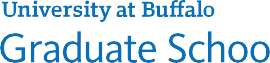 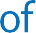 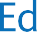 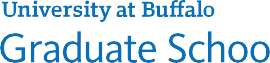 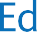 Handbook of the Combined Counseling Psychology/School Psychology Doctoral ProgramDepartment of Counseling,School and Educational PsychologyGraduate School of Education University at BuffaloState University of New York2022-2023While this handbook has been developed to assist you throughout this academic program, it does not constitute or represent all UB or GSE policies concerning students. It is the student’s responsibility to be aware of and comply with all policies, procedures, and deadlines.Table of ContentsGSE MissionWith a focus on local-to-global impact, the Graduate School of Education is an inclusive community engaged in ground-breaking research and teaching across education, human development and information science that improves educational, social, and economic opportunities for individuals and communities.CSEP MissionThe Department of Counseling, School and Educational Psychology’s mission is to inform and influence the fields of education, counseling, and psychology through scholarship.WelcomeWelcome to the Combined Doctoral Program in Counseling Psychology/School Psychology (CP/SP) at the University at Buffalo, SUNY. The CP/SP program is accredited by the American Psychological Association (APA) [750 First St., NE, Washington, D.C. 20002-4242, 202-336- 5979]. Our program’s accreditation follows the Standards of Accreditation for Health Service Psychology (SoA) as developed by the APA Commission on Accreditation and approved by the APA Council of Representatives.This handbook provides information regarding the doctoral program training model, aims, competencies, and elements, curriculum plan, qualifying research paper, comprehensive examination, program portfolio, as well as practicum, internship, and dissertation requirements. The UB Graduate School website (http://grad.buffalo.edu/) should be consulted for general requirements of the doctoral degree and particular time schedule for degree requirements. Careful study of these sources will aid in long range planning of a student's graduate experience.There are many opportunities and challenges in doctoral-level training. Students are expected to perform competently in a variety of contexts and roles, including academic courses, research, and clinical training activities. It is important that students demonstrate initiative in developing independent research projects, approaching faculty concerning collaborative research, seeking advisement, consulting their advisor and the Director of Clinical Training on planning clinical training from practicum placements through internship, choosing dissertation committee members, developing a professional identity, and planning coursework and research in specific areas of interest. Obtaining a PhD is obviously not merely a matter of accumulating a specified number of credit hours. Collaboration with other students in research and professional activities is strongly encouraged. Attendance at studentmeetings, contributions to research team projects, involvement in program advocacy efforts, and participation in faculty-student activities are opportunities for peer interaction outside the classroom. Considerable education as well as support is gained through informal gatherings. The basic assumption made by the faculty is that each student admitted has the ability to complete the program successfully and will have the encouragement of the faculty and the resources of the program to do so. Likewise, faculty members maintain respect for cultural and individual diversity among students and do not discriminate on the basis of ethnicity, race, gender, religion, sexual orientation, gender expression, social class, or disability. We urge students to work collaboratively with us to create an environment that is affirming and inclusive as well as conducive to the professional growth and personal enhancement of all members of our community.Overview of Graduate ProgramDepartment Acronyms and AbbreviationsAC = Advanced CertificateAGC = Advanced Graduate Certificate CAS = Certificate of Advanced StudyCASA = Certificate of Applied Statistical Analysis CE = Counselor EducationCPSP = Counseling Psychology/School Psychology CSEP = Counseling, School and Educational Psychology EdM = Master of EducationEPQM = Educational Psychology and Quantitative Methods GSE = Graduate School of EducationMA = Master of ArtsMHC = Mental Health Counseling MS = Master of ScienceMCWE = Mindful Counseling for Wellness and Engagement PhD = Doctor of PhilosophyRC = Rehabilitation Counseling SC = School CounselingSP = School PsychologyCounseling Psychology/School Psychology Facultyhttp://ed.buffalo.edu/counseling/directory/faculty.htmlRebecca Vujnovic, PhDCo-CPSP Program Director Clinical Associate Professor 421 Baldy Hall(716) 645-1125vujnovic@buffalo.eduWendy Guyker, PhDCo-CPSP Program Director Clinical Associate Professor 401 Baldy Hall(716) 645-1105wmguyker@buffalo.eduSandro Sodano, PhD Associate Professor 427 Baldy Hall(716) 645-1131smsodano@buffalo.eduCatherine Cook-Cottone, PhD Associate Dean Academic Affairs Professor424 Baldy Hall(716) 645-1128cpcook@buffalo.eduMyles Faith, PhD Professor420 Baldy Hall(716) 645-1124mfaith@buffalo.eduStephanie Frederick, PhD Associate Professor433 Baldy Hall(716) 645-1141ssfredri@buffalo.eduKamontá Heidelburg, PhD Assistant Professor426 Baldy Hall(716) 645-1130kamontah@buffalo.eduScott Meier, PhD Professor417 Baldy Hall(716) 645-1121stmeier@buffalo.eduAmanda Nickerson, PhD Professor428 Baldy Hall(716) 645-3448nickersa@buffalo.eduAmy Reynolds, PhD Chair and Professor 408 Baldy Hall(716) 645-1112alr24@buffalo.eduDepartment Chair Amy Reynolds, PhD Chair and Professor 408 Baldy Hall(716) 645-1112alr24@buffalo.eduProgram Department Staffhttp://ed.buffalo.edu/counseling/directory/staff.htmlJennifer Austin Academic Advisor 481 Baldy Hall(716) 645-1004jhaustin@buffalo.eduElena Yakunina,PhD    Clinical Coordinator   411 Baldy Hall(716) 645-1118elenayak@buffalo.eduKendra Hardleben Office Assistant 409 Baldy Hall(716) 645-1114khardleb@buffalo.eduBenjamin Poremski Assistant to the Chair 406 Baldy Hall(716) 645-1554bmporems@buffalo.eduDepartment ProgramsThe Counseling Psychology/School Psychology Program is one of several programs that comprise the Department of Counseling, School and Educational Psychology.Degree Program	Program Director(s)AC in Applied Statistical Analysis	Dr. Jaekyung LeeAGC in Mental Health Counseling	Dr. Sabrina MussonAC in Mindful Counseling for Wellness and Engagement	Dr. Catherine Cook-Cottone AC in Rehabilitation Counseling	TBACAS in School Counseling	Dr. Luis  TosadoEdM in School Counseling	Dr. Luis TosadoMA in Educational Psychology and Quantitative Methods	Dr. Jaekyung LeeMA/AC in School Psychology	Dr. Rebecca VujnovicMS in Mental Health Counseling	Dr. Sabrina MussonMS in Rehabilitation Counseling	Dr. Scott SabellaPhD in Counseling Psychology/School Psychology	Dr. Rebecca Vujnovic/Dr. WendyGuykerPhD in Counselor Education	TBDGraduate School of Education (GSE)http://ed.buffalo.edu/about/directory/staff.htmlThe Department of Counseling, School, and Educational Psychology is part of theGraduate School of Education (GSE). The three other departments that comprise the GSE are Educational Leadership and Policy (ELP), Learning and Instruction (LAI), and Information Science (IS). The GSE Dean’s Office is located in 367 Baldy Hall (ph. 716-645- 6640).Policies, Procedures, and Resources for GSE and the University at Buffalo are located here: http://ed.buffalo.edu/policies.gse.htmlThe GSE administration includes:Suzanne Rosenblith, PhD Dean of GSEProfessor(716) 645-6640rosenbli@buffalo.eduX. Christine Wang, PhDAssociate Dean for ResearchProfessor    716-645-2379wangxc@gmail.comRaechele Pope, PhDAssociate Dean for Faculty & Student Affairs & Chief Diversity Officer Associate Professor(716) 645-1130rlpope@buffalo.eduJulie Gorlewski, PhD           Associate Dean for Academic Affairs Professor566 Baldy Hall(716) 645-5029jgorlews@buffalo.eduThe UB Graduate SchoolAll UB graduate degrees come from the University Graduate School, located at 408Capen Hall, ph. 716-645-2939 (not to be confused with the Graduate School of Education).The PhD degree in Counseling Psychology/School Psychology must conform to the guidelines set by the Graduate School, whose Policies and Procedures (P&P) are located in the on-line Policy Library: https://grad.buffalo.edu/succeed/current-students/policy-library.html.The Dean of the Graduate School is Dr. Graham Hammill, who is also the Vice Provost for Graduate Education.Student OrganizationsGraduate Student Association:The Department’s Graduate Student Association is a part of the University Graduate Student Association. Consequently, a prorated share of your fees is available to the Department Student Association. These fees are used for sponsoring colloquia, symposia, and other informal learning opportunities, for defraying costs of social events, and for securing needed educational materials for the use of students in the Department. The CSEP-GSA operates on the basis of a constitution, and officers are elected annually.It is important to support our departmental chapter, CSEP-GSE, and get involved in its activities. With GSA support, CSEP students sponsor important social and professional activities. In addition, CSEP-GSA usually conducts at least one professional or research program each year. Meetings of the organization are announced in classes, student listserv (email) or on the departmental bulletin board.In addition, the Department relies on GSA for the nomination of students to serve on major committees in the Department in the Graduate School of Education. For example, a student sits in on all Departmental meetings, another serves on the GSE Executive Committee, and so on. Finally, there is nominal travel money available through GSE to support student travel to conferences where they present or are involved in professional committees.The Committee for Social Justice and Inclusion (CSJI):The Committee for Social Justice and Inclusion (CSJI) is a GSE student organization. The CSJI supports the GSE community through education, outreach, and advocacy focused on equity, diversity, justice, and inclusion. Meetings in the form of workshops, training, and peer- to-peer discussions are offered on a regular basis during fall and spring semesters. There are also opportunities for community service and advocacy in the greater Buffalo community. In addition to providing support to peers, the CSJI also functions as a conduit for the expression of student concerns and feedback to faculty and the larger GSE community.Alumni AssociationGSE Alumni Association: https://ed.buffalo.edu/alumni.htmlProfessional AssociationsThe American Psychological Association (APA) [(800) 374-2721; http://www.apa.org] offers students the opportunity to become affiliate members. Affiliation entitles students to free journals (for division membership) and reduced rates on other journal subscriptions as well as regular information on the latest professional developments via the APA Monitor. Students may join specific divisions related to their areas of interest (e.g., Division 17- Counseling Psychology, Division 16 – School Psychology, Division 38 - Health Psychology, Division 35-Women, Division 44- LGBT, or Division 45 – Ethnic Minority Issues). The National Association of School Psychologists (NASP) offers student memberships and student members receive the NASP journal School Psychology Review and monthly newsletter, the Communiqué. The Psychological Association of Western New York (PAWNY) is the local affiliate of the New York State Psychological Association (NYSPA); it publishes a newsletter regarding various presentations and activities that are available locally. Reduced rates are available for student members. Student memberships in NYASP (New York Association of School Psychologists) are available for a nominal fee. The Western New York School Psychologists Association (WNYSPA) offers monthly Friday luncheon workshops on a variety of topics; student participation is encouraged.Additionally, there are specific associations both within APA (e.g., Divisions 35, 44, and 45) and external to that organization, that address issues and populations that have been historically marginalized within psychology and society. This list is not complete but provides a starting place.American Arab, Middle Eastern, and North African Psychological Association https://www.amenapsy.orgAsian American Psychological Association http://aapaonline.org/Association for Women in Psychology https://www.awpsych.orgAssociation of Black Psychologists http://www.abpsi.org/National Latina/o Psychological Association http://www.nlpa.wsSociety of Indian Psychologists https://www.aiansip.orgGeneral Degree RequirementsThe various degree programs in GSE have a number of general requirements of which students should be aware. More specific requirements are also listed in this Handbook dealing with the CPSP doctoral degree. Students in the program must abide by the Graduate School policies found at: http://grad.buffalo.edu/succeed/current-students/policy-library.html. The following are among the more important general requirements:Statute of limitationPhD students are required to complete their degree within seven years from date of matriculation. A petition must be submitted to the Graduate School to extend the time limit to complete the degree. Such requests, if granted, usually come with additional requirements.The petition is found at: https://grad.buffalo.edu/content/dam/grad/study/pet- extenstion.pdf.Continuous registrationAll students in the university must maintain continuous registration (register for at least one credit hour in both Fall and Spring semesters every semester until graduation) in order to retain their status in a degree program. Students who have a valid reason for not registering for a given semester must apply for a leave of absence by submitting a petition to the Graduate School signed by the student, faculty advisor, and Department Chair. The petition is found at: https://registrar.buffalo.edu/pdfs/gradleaveofAbsence.pdf. This petition must be submitted and approved prior to the end of the semester the student is taking the leave of absence. The leave of absence is only valid for the period of time specified, and normally granted for a maximum of one year, unless there are extenuating circumstances. Students who fail to maintain continuous registration without a valid leave of absence approved by the Graduate School will be automatically dropped from the program and will need to re-apply to the program if they wish to continue working toward the degree. If the student is approved to return, there will be a required $350.00 reactivation fee to be paid by the student before the student is able to enroll for courses.Course completionStudents must satisfactorily complete all courses required for the degree on which they are working.Graduation RequirementsIn order to graduate, the following records must be on file in the appropriate office:In the Graduate School Office:Application to Candidacy (ATC, also known as your application for degree)"M-form"--certification that ALL degree requirements have been satisfied and that the thesis/dissertation has been satisfactorily completed.Electronic submission of the PhD dissertation https://grad.buffalo.edu/succeed/graduate/electronic-submission.htmlTwo PhD surveys must be completedIn the Office of the Registrar:Original transcripts of courses taken at other universities.**In addition to the previous requirements, Doctoral students must also complete the following requirements:A preliminary examination (qualifying paper or comprehensive examination) must be completed.A public defense of the dissertation proposal must be held.An oral defense of the completed dissertation must be authorized and held.Completed on-line Doctoral Degree Recipients Survey http://grad.buffalo.edu/succeed/graduate/surveys.htmlThe Counseling Psychology/School Psychology Doctoral (PhD) DegreePhilosophy and Training ModelThe Combined Doctoral Program in Counseling Psychology/School Psychology (CP/SP) adheres to the scientist-practitioner model of training. Based on this philosophy of training, health service psychologists are encouraged to (a) conduct research on significant social and educational issues, (b) ensure that professional practice is based on a strong empirical foundation, and (c) examine their practices by conducting ongoing research and evaluation (Baker & Benjamin, 2000; Belar, 2002). Given this model, the program is designed to prepare health service psychologists who can evaluate, provide, and enhance human services through scientific inquiry and evidence-based practice. Graduates are firmly grounded in psychological science that addresses etiology, prevention, and intervention with contemporary problems.Within the Combined Doctoral Program in CP/SP, all students complete the core curriculum, which consists of approximately 70% of the coursework and provides generalized training in health service psychology. Students then concentrate in either Counseling Psychology or School Psychology. The major difference between the two concentrations is School Psychology’s focus on child and adolescent client populations as compared to Counseling Psychology’s emphasis on older adolescent and adult populations. School Psychology’s unique competencies include assessment of children and adolescents, behavioral interventions and counseling with the pre-kindergarten through high school populations, and consultation with schools and parents. In contrast, Counseling Psychology’s distinctive competencies include vocational psychology, supervision, and evidence-based interventions and therapy with older adolescents and adults.The training model incorporates an integration of science and practice that is achieved through multiple means. Beginning in the first year, students receive instruction in research methods, assessment, counseling/interventions, and supervised practicum experiences, all offered simultaneously. Furthermore, within each course there is a strong integration of science and practice, with instruction and field-based assignments (e.g., observations, assessments, report writing, treatment planning) adhering to a best-practices integrated model. Hence, the blend of science and practice is an ever-present underlying theme or structure that guides our program model, permeates our program planning, and pervades the day-to-day activities of the program.Completion of the program qualifies graduates for a variety of positions in schools, universities, hospitals, private practice, mental health centers, university counseling centers, and community clinics. Graduates meet the requirements to sit for the psychology licensure examination in New York and most other states.Program AimsTo put this model into practice, the CP/SP Program has identified the following three aims with related competencies and elements:Aim 1: To facilitate students’ professional identity development as psychologists and foster strong commitments to ethical guidelines and the provision of services in the context of a multicultural, pluralistic society such that inter-individual differences and differences in culture, race/ethnicity, gender, socioeconomic status, religion, ability, and sexual orientation are understood, respected, and addressed.Aim 2: To train students in the scientist-practitioner model who are competent in the evaluation, production, and dissemination of research.Aim 3: To provide students with in-depth training of evidence-based practices under supervised conditions in assessment and interventions.Profession-wide Competencies and ElementsThese competencies and elements were developed by APA as part of the Standards of Accreditation for Health Service Psychologists and are meaningfully integrated into our coursework, research experiences, and clinical training.ResearchElementsDemonstrate the substantially independent ability to formulate research or other scholarly activities (e.g., critical literature reviews, dissertation, efficacy studies, clinical case studies, theoretical papers, program evaluation projects, program development projects) that are of sufficient quality and rigor to have potential to contribute to the scientific, psychological, or professional knowledge base.Conduct research or other scholarly activities.Critically evaluate and disseminate research or other scholarly activity via professional publication and presentation at the local (including the host institution), regional, or national level.Ethical and Legal standardsElementsBe knowledgeable of and act on accordance with each of the following:the current version of the APA Ethical Principles of Psychologists and Code of Conductrelevant laws, regulations, rules, and policies governing health service psychology at the organizational, local state, regional, and federal levels; andrelevant professional standards and guidelines.Recognize ethical dilemmas as they arise and apply ethical decision-making processes in order to resolve the dilemma.Conduct self in an ethical manner in all professional activities.Individual and Cultural DiversityElementsDemonstrate an understanding of how their own personal/cultural history, attitudes, and biases may affect how they understand and interact with people different from themselves;Demonstrate knowledge of the current theoretical and empirical knowledge base as it relates to addressing diversity in all professional activities including research, training, supervision/ consolation, and service;Demonstrate the ability to integrate awareness and knowledge of individual and culture differences in the conduct of professional roles (e.g. research, services, and other professional activities.) This includes the ability apply a framework for working effectively with areas of individual and cultural diversity not previously encounter over the course of their careers. Also included is the ability to work effectively with individuals whose group membership, demographic characteristics, or worldviews create conflict with their own.Demonstrate the requisite knowledge base, ability to articulate an approach to working effectively with diverse individuals and groups and apply this approach effectively in their professional work.Professional Values and AttitudesElementsBehave in ways that reflect the values and attitudes of psychology, including integrity, deportment, professional identity, accountability, lifelong learning, and concern for the welfare of others.Engage in self-reflection regrading one’s personal and professional functioning; engage in activities to maintain and improve performance, well- being, and professional effectiveness.Actively seek and demonstrate openness and responsiveness to feedback and supervision.Respond professionally in increasingly complex situations with a greater degree of independence as they progress across levels of training.Communication and Interpersonal SkillsElementsDevelop and maintain effective relationships with a wide range of individuals, including colleagues, communities, organizations, supervisors, and those receiving professional services.Produce and comprehend oral, nonverbal, and written communications that are informative and well-integrated; demonstrate a thorough grasp of professional language and concepts.Demonstrate effective interpersonal skills and the ability to manage difficult communication well.AssessmentElementsDemonstrate current knowledge of diagnostic classification systems, functional and dysfunctional behaviors, including consideration of client strengths and psychopathology.Demonstrate understanding of human behavior within its context (e.g., family, social, societal and cultural).Demonstrate the ability to apply the knowledge of functional and dysfunctional behaviors including context to the assessment and/or diagnostic process.Select and apply assessment methods that draw from the best available empirical literature and that reflect the science of measurement and psychometrics; collect relevant date using multiple sources and methods appropriate to the identified goals and questions of the assessment as well as relevant diversity characteristics of the service recipient.Interpret assessment results, following current research and professional standards and guidelines, to inform case conceptualization, classification, and recommendations, while guarding against decision-making biases, distinguishing the aspects of assessment that are subjective from those that are objective.Communicate orally and in written documents the findings and implications of the assessment in an accurate and effective manner sensitive to a range of audiences.InterventionElementsEstablish and maintain effective relationships with recipients of psychological services.Develop evidence-based intervention plans specific to the service delivery goalsImplement interventions informed by the current scientific literature, assessment findings, diversity characteristics, and contextual variables.Demonstrate the ability to apply the relevant research literature to clinical decision making.Modify and adapt evidence-based approaches effectively when a clear evidence-base is lacking.Evaluate intervention effectiveness and adapt intervention goals and methods consistent with ongoing evaluation.SupervisionElementsDemonstrate knowledge of supervision models and practices.Demonstrate knowledge of application of supervision in diverse settings.Consultation and Interprofessional/Interdisciplinary SkillsElementsDemonstrate knowledge and respect for the roles and perspectives of other professionsDemonstrate knowledge of consultation models and practices.Expanding CompetenciesAs the program is currently structured, CP students receive instruction in and complete practicum experiences primarily with adult populations. SP students primarily receive instruction in and complete practicum experiences with children and adolescents. To address the desire of Counseling Psychology/School Psychology students who want to expand their competencies beyond their concentration, a unified approach was created for advising doctoral students who wanted to participate in practicum experiences that emphasize competencies or works with populations more commonly found in the other concentration within the combined doctoral program.All CP/SP students are given basic background in counseling theory through courses they take during their first year. Besides the theories course, there are no other required courses that might prepare CP/SP students to work beyond their clinical competencies (e.g., work with adults/children and/or in school/clinical settings). However, for students who want expanded opportunities, they can pursue additional practicum placements if they take appropriate courses that prepare them for that setting. Students need to negotiate with their adviser and the Director of Clinical Training whether such courses are taken in advance or concurrently to prepare them for that unique clinical experience. Such expanded practicum placement opportunities will typically occur during the third or fourth year of the program, after students have had time to take the prerequisite courses, and when they are in advanced practicum courses. With our new curriculum, CEP 630 (Advanced Theories) has become required for School Psychology students so no additional courses are needed for them to do an adult-focused practicum. Counseling Psychology students who want to complete a child- focused practicum are required to take either CEP 644 (Counseling with Children and Adolescents OR CEP 650 (Behavior Therapy with Children or Adolescents), depending on the site.Credit Hours & PhD Coursework Requirements AdvisementUpon acceptance into one of the programs in Counseling, School and Educational Psychology Department, students are assigned a faculty advisor. With their advisor, students will plan their coursework. The Application to Candidacy (ATC), outlining the courses taken in completing the requirements for the desired degree will be completed one semester before graduating. The advisor will then present this program of courses to the Counseling, School and Educational Psychology faculty for preliminary approval. The advisor usually serves as Chair of the student's Dissertation Committee. A student may change advisors at any time,although the new advisor must agree to serve as the student's advisor and sign the Change of Advisor form (Form #4).Curriculum PlanTo achieve program aims, a coherent program of study has been developed with course work that ensures that students acquire and demonstrate competency in the breadth of scientific psychology as well as ethical and culturally competent service provision (Aim 1), research (Aim 2), and the active integration of science and practice (Aim 3). The curriculum plans list all required courses and illustrate the typical five-year programs of study for both concentrations. Note that some schedule changes are inevitable as the department manages rotating courses, sabbaticals, and other needs. Additionally, there are some courses that are not offered every year so advanced planning is needed so that students ensure that all of the required courses are taken before they leave for their pre-doctoral internship.In terms of the availability of online courses, students are ONLY permitted to take required courses online if a course is only offered online (e.g., CEP 606 History and Systems) or if they receive special permission from the Director of Clinical Training. Based on recent faculty approval, students may be permitted to take one additional on-line course over their time in the doctoral program but again this decision must be made in consultation with their advisor.Five-Year Program: Counseling Psychology (CP)YEAR ONESUMMERYEAR TWOYEAR THREEYEAR FOURYEAR FIVEFive-Year Program: School Psychology (SP)YEAR ONESUMMERYEAR TWOYEAR THREEYEAR FOURYEAR FIVEAdvanced Statistics and Research Methods CoursesEvery CP/SP doctoral student (beginning with the cohort that entered program in 2020-2021) now follows an advanced statistics and research methods course map that aligns with the GSE-wide Doctoral Excellence initiatives. This sequence is reflected in both the CP and SP concentration curriculum maps. Every CP/SP doctoral student is required to take at least one advanced statistics course, in addition to the required CEP 522/523 sequence. We encourage students to take courses that match their research and methodological interests. While this requirement focuses onadvanced quantitative courses, we do strongly encourage that any students who plan to conduct qualitative research take at least one additional methods course in qualitative methods. Students are expected to discuss these options with their advisor. Below is a list of possible advanced statistic courses, as designated by the Educational Psychology and Quantitative Methods (EPQM) program. It is important to note that some of these courses are offered on a rotating basis and are not available every year. If you are interested in taking a statistical course offered in another department, you will need to get prior approval from the Chair of Educational Psychology and Quantitative Methods. CEP 524 Experimental Design 3crCEP 525 Multivariate Statistical Techniques 4crCEP 526 Linear Structural Models with Latent Variables 3cr CEP 527 Secondary Analysis of Large-scale Databases 3cr CEP 528 HLM: Multilevel & Longitudinal Data Analysis 3cr CEP 529 Applied Regression Analysis 4crCEP 530 Introduction to Meta-analysis 3crCourses that students may select to meet the requirement for a Qualitative Inquiry Course, include:  ELP 593 (this course may only part of a 2 course sequence fall & spring requirements) and LAI 669.  Program PortfolioThe program portfolio is an assessment tool and process whereby students in the Program annually document their professional growth and development. Portfolios are reviewed in the spring of years 1-4 in the Program. Students on pre-doctoral internship are not expected to complete a Portfolio. The Portfolio, which is completely online using UB Box, contains work samples or measurable outcomes as substantiation of the nine Program-wide competencies. The portfolio is cumulative, and items will be retained from year to year, as new items are added. All students submit the same artifacts or outcomes across their time in the program as reflective of their work. Advisors will review the portfolios of their students every spring using the detailed Portfolio Rubric, which will also be shared with the Director of Clinical Training. A sample Portfolio Guide and Rubric can be found on the CP/SP UB Learns page under the Portfolio tab.To successfully complete the Portfolio, it is essential that students retain digital copies of ALL essential documents such as course assignments, practicum evaluations, course syllabi  and CITI certificates and score reports throughout their time in the program. There is no guarantee that advisors, faculty members, or others may have copies and without them, the Portfolio is incomplete.  Retaining such information may also be useful and/or essential in the internship and licensure process so students are urged to be diligent about maintaining their records.Practicum Experiences and ExpectationsCourse work and practicum experiences are concurrent and highly integrated throughout the program, developing a progression of student self-awareness, knowledge, and skills. Duringthe first year, all students are in structured practicum or training settings, thus ensuring that all students are given experiences commensurate with their level of expertise and that they receive frequent individual feedback, supervision, guidance, and mentoring. During the first two years, students in the two concentrations typically have different experiences. In the first year, students in the SP concentration (SP students) do not have a formal practicum experience and focus their learning on mastering the varied assessments that they will be required to implement during their second year when they are placed in the schools. They participate in some field experiences (e.g., pre-kindergarten screenings) that link closely with their coursework. In the first year, students in the CP concentration (CP students) have different experiences in the fall and spring. During the fall, they conduct sessions with mock clients who are undergraduate student volunteers and during the spring, they have their first clinical practicum training experience. This practicum placement occurs either at the UB Counseling Services (UBCS) or in an appropriate clinical setting in the community that is closely vetted by the program. Those placements are determined by student needs and placement availability.During the second year, SP students are placed in school districts with supervision provided by certified school psychologists, whereas CP students apply to a variety of mental health settings with supervision provided by licensed psychologists or individuals appropriately credentialed for the setting. When engaged in a practicum experience, students are required to enroll in the appropriate practicum class where they receive group supervision by a licensed CP/SP faculty member. In the third and fourth years for both concentrations, advanced practicum settings require skills that are more complex and often occur with more challenging clients or settings, with on-site supervision provided by licensed psychologists or appropriately certified professionals. Often students select sites that reflect their professional interests (e.g., health, eating disorders, college students, ADHD), or setting preferences (e.g., WNY Children’s Psychiatric Center, VA Hospital, UBMD Neurology, College Counseling Center), and/or clientele (children, adolescents, adults, and families). Most students elect placements in distinct settings across different years, which results in students having experiences in at least 3-4 different settings by the time they apply for internship. The Clinical Coordinator assists students in this process although all practicum placements must receive ultimate approval by the Director of Clinical Training.The primary difference between the practicum placements for the two concentrations is in the clients served, with CP students focusing primarily on older adolescents and adults, and SP students working primarily with children and adolescents. Students in both concentrations, however, may provide services to clients across the full age range if they have completed the appropriate prerequisite course work. The Expanding Competencies Policy, described previously in this handbook, outlines what is required of students before they work at a practicum site that may require a different set of knowledge and/or skills than they may havebeen taught within their concentration. It is also understood that many practicum placements involve ancillary contact with clients in different age ranges, such as when they consult with the parents of their child client but that is different from working in a setting that primarily serves a population different than what students are trained for within their concentration.Doctoral students are expected to apply for practicum placements where they can receive on- site supervision by a licensed psychologist or appropriately credentialed provider.Occasionally, students with advanced standing will identify a practicum site that may not have an appropriately licensed professional to provide weekly supervision. If the site is a unique setting that addresses a career goal that cannot be otherwise met, a meta-supervision model is used where the student is supervised weekly by a staff person at the practicum site and may include some individual supervision on a less frequent basis by the instructor of the practicum course or other faculty member.We also encourage students to consider appropriate coursework as electives when they are seeking a practicum with a specific clinical population. For example, the grief counseling course (CEP 616 Grief Counseling) would be appropriate when working at Roswell Park Cancer Institute, a course in substance abuse (e.g., CEP 504 Introduction to the Rehabilitation of Substance Abuse and Addiction) might be suggested when working with clients recovering from addiction, and the family therapy courses would be helpful when working at treatment facilities with children and adolescents (e.g., Western New York Children’s Psychiatric Center, Child and Adolescent Outpatient Services).Most of our practicum sites have a long-term relationship, familiarity, and commitment to the Program. Because the program maintains a close working relationship with the on-site supervisors, which includes at least one on-site visit (or phone/electronic communication in the case of practicum placements at a significant distance) per semester by the Clinical Coordinator, students are able to select from a wide variety of placements that provide excellent training opportunities. Sites include counseling centers, hospitals, schools, day treatment programs, inpatient psychiatric centers, clinics, and community mental health centers. The ratio of on-site supervisor to student is typically 1:1 or 1:2. Students engage with a wide range of experiences including: assessment; consultation; individual, group, and family counseling; and, when appropriate, training in specialty areas such as crisis intervention, functional behavior analysis and planning, neuropsychological assessment, and pain management. It may be possible for students to receive salary or other compensation for their practicum experiences, but such opportunities must be cleared with the Director of Clinical Training in advance because there are complicating factors that may influence what is possible. Students may also be able to count clinical GA opportunities as practicum hours but must consult with the Clinical Coordinator and receive approval from the Director of Clinical Training first. To count such hours, students must have a site visit with the ClinicalCoordinator and submit all required paperwork at the end of the term (e.g., practicum evaluations, Time2Track paperwork). If there are specific placements that are not represented in our current list, we are always open to expanding the list of available sites. In those circumstances, students are encouraged to speak directly with the Clinical Coordinator who will investigate such a possibility and if appropriate, develop an Affiliation Agreement with the new site.Students need to be thoughtful regarding their clinical training trajectory, including discussing their training goals and interests in various practicum sites with their advisor and/or practicum instructors. In order to assist in the process of determining the practicum placement sites where CP/SP students may want to apply, every February we hold a mandatory Practicum Day where supervisors from placements across Western NY come to present information about their sites and mingle with students.In terms of addressing practicum and internship questions, we want students to consult the correct individuals. We know it is commonplace for students to consult with or get advice from more advanced students. That can be helpful in many ways, and we want to encourage that type of community and generativity. However, it is not always productive or helpful when interpreting program policy and expectations. It is also important to not overburden our Clinical Coordinators. They are amazing and committed professionals, but they have a specific job to do which involves the coordination of practicum selection process, completing paperwork on new and old sites, and conducting site visits twice a year at each site. They are not the individuals that students need to consult on all issues related to practicum and internship. As much as they want to help every student, they do not have time and we want to respect their part-time status.Practicum DayAttendance at Practicum Day is MANDATORY for all current first, second, and third/fourth year students who are not going on internship the following year. First year SP students who will be placed in school settings for their second year are exempt although they may want to attend to begin considering what sites to apply to for the following year. Students who do not plan on completing a practicum the following year or those experiencing an unresolvable scheduling conflict may only be excused with permission of the Director of Clinical Training. In the event of inclement weather, the event will take place unless the campus is formally closed. However, we don't want students to risk hazardous driving conditions - call or email the Clinical Coordinator to let her/him know if unable to attend and why.Practicum Day TipsDRESS PROFESSIONALLY. You want potential supervisors to picture you working with their client population. A suit is not necessary but dress the way you would at a practicum site.ASK QUESTIONS. Supervisors like to discuss what their site has to offer to practicum students, beyond what their brief presentation might cover.MINGLE & NETWORK. Practicum Day is a wonderful opportunity to get to know supervisors and the sites where you want to apply next year AND in future years. Talk with the supervisors from the sites where you think you may apply. This way they have already met you and have formed a (hopefully) positive impression when you send in your application materials, and you will be able to better determine if they are someone you would like to work with. Many practicum sites are competitive with numerous students from our program and other doctoral programs applying so meeting and talking with the supervisor(s) in person definitely makes you a more competitive applicant and helps you make a more informed decision about where to apply.Practicum Application/Interview TipsTalk with other students who have completed or are currently doing practicum at the sites where you want to apply. This will help you get a feel for what clinical activities happen on site and what your experience would be like.Check and recheck any correspondence to potential supervisors (e.g., emails, cover letters, CV). Ask a peer, advisor, or mentor to edit or make suggestions. You want your materials to be concise, professional, and free of grammar/spelling errors.When asking for recommendation letters, provide a copy of your CV and give the person sufficient time to write a good letter. Be sure to get letters to practicum sites before application deadlines.Be sure to update your CV. If you are applying to a site for a second time, be sure that your cover letter and all supporting documents have also been updated.Get your materials in early. Don't wait until the deadline. By then, other students have already applied and possibly interviewed, and the site may have already made offers to other student(s).Arrive 10-15 minutes before the interview, and dress professionally. Bring a copy of your application materials with you. Leave your phone in the car.Discuss why you chose to apply to a particular site and how it fits with your training, internship, and career goals.Highlight your strengths and describe your weaknesses as growth edges, talking about how you plan to strengthen those areas.Ask thoughtful questions during your interview. You are interviewing the site and supervisor just as much as they are interviewing you. Asking questions also shows that you are interested.If you are offered and want to accept a Practicum offer, you must first contact the Clinical Coordinator for permission before accepting the offer. We need to make sure that the training of students matches the demands of the practicum site. In the event that the agency needs an immediate response, you may accept the offer, but must inform the agency that UB needs to approve the placement. It is unethical to accept a placement and later decline it if you receive a “better” offer.Once you accept a placement, you must complete the online practicum placement form. The deadline for completing the form is May 1st. We strongly encourage students to only do one practicum placement per year. Before doing more than one practicum placement, students must get prior clearance from both their advisor and the Director of Clinical Training and then complete separate forms for each practicum site. The link for the practicum placement form is: https://gseweb.gse.buffalo.edu/gse-survey/TakeSurvey.aspx?SurveyID=l8LK4m8K. If students are found participating in a practicum placement where they are not registered, they will not be permitted to count those hours, and may be asked to leave the site. This includes part-time, secondary, or even one semester sites.Practicum Hours and RequirementsWe expect that students will specifically ask the Practicum supervisor about their expectations regarding start date, end date, number of total hours per week, expectations for work outside of the practicum setting, etc., even if they do not discuss these expectations with you. We also expect that students will ask what the policy is for requesting time off, both for illness and for other essential occasions when advance notice is possible. If there are multiple students at the site and a student is requesting a day off in advance, we expect the student to make every attempt to find someone to cover for them. While it is typical for most students to work at their practicum placement during some of winter break, there is some variability across sites. Students should specifically discuss expectations for work during the winter and spring breaks before accepting a position so that they can make an informed decision before accepting the practicum offer. It is vital that the requirements of the practicum site not interfere with your classes and academic responsibilities (e.g., if a mandatory meeting is at the same time as your class). Your classes are your first requirement, and you cannot participate in a practicum (for  that given year) if there are scheduling conflicts.All students are expected to complete at least 1,000 hours of practicum over the 4 years of the program prior to internship; however, most students report 1200 – 1500 practicum hours when applying for internship. Based on standards for internship eligibility, trainees are expected to complete at least 450 face-to-face, program-sanctioned, verified graduate practicum assessment/intervention hours that include evidence-based practice and at least 150 hours of supervision by a licensed psychologist or other appropriate mental health professional. Supervision should be delivered according to accepted individual or group models and must include direct observation of the trainee’s work EVERY SEMESTER as required by the SoA guidelines.The Program utilizes a series of mechanisms to ensure that: (a) practicum experiences provide a broad range of training opportunities, (b) all students receive appropriate levels and types of supervision, (c) all students act ethically and in accordance with APA Principles of Psychologists and Code of Conduct, and (d) supervisors mentor students in line with the Program Aims, Competencies, and Elements. Every year students are asked to sign a confidentiality agreement where they agree to abide by professional standards of conduct. At the beginning of each year, supervisors and students also review and sign the Practicum Role and Contract. This document reviews the scientist-practitioner training model, the Program Aims, Competencies, and Elements, and the range of experiences students can expect. Second, students are required to purchase the Time2Track program to log practicum hours based on the APPIC Internship Application categories (e.g., contact hours, supervision hours, client demographic data, type of service provision). We ask that students review the Time2Track summary data with both their supervisor and advisor and utilize the information in planning practicum placements to ensure that they obtain experience in broad service areas before applying for internship. Time2Track information must be signed by the clinical supervisor and submitted at the end of every semester with the Practicum Evaluation Form.To evaluate the competencies that students attain during practicum experiences, the on-site supervisor evaluates each student once a semester using the Practicum Evaluation Form. This evaluation form is mapped directly to the CP/SP Program Aims, Competencies, and Elements. The on-site supervisor provides a rating of 1-5 for each competency with a rating of 3 stating that the student’s performance is satisfactory for that specific competency and element. The Director of Clinical Training and the Clinical Coordinator review the ratings of all students and the feedback from site supervisors at the end of each semester. Supervisors are also in contact with the Clinical Coordinator throughout the practicum experience. If a student is experiencing difficulty or has not obtained the minimal level of competency, aremediation plan is developed and implemented. The plan usually consists of a coordinated set of additional training experiences, close supervision and mentoring, and frequent evaluation and feedback. Students will not move to the next level of training (e.g., advanced practicum, internship) until the minimal level of competence is satisfactorily obtained. The Program also asks each student to rate their training experiences, using the Evaluation of Practicum Placement Form. Also mapped directly to the CP/SP Program Aims, Competencies, and Elements, these ratings facilitate our ability to ensure that students are receiving appropriate experiences and supervision. These forms are made available for students to review as they contemplate future training opportunities.Summer PracticumSome students participate in summer practicum placements which typically occur when their full year practicum extends into the summer, or a new practicum placement begins before the fall semester so the student may engage in training/preparation. Students must complete the online practicum registration form for summer practicum hours even if they will be at the same site for the next academic year. Summer is treated as a separate semester, and requires weekly supervision, a practicum evaluation, and tracked hours. Appropriate on-site supervision for summer practicum placements must be arranged in keeping with departmental policy (e.g., whenever possible, supervision by a licensed psychologist is preferred, but when not possible, supervision by an appropriately credentialed professional for the setting). An evaluation must be completed and returned to the Clinical Coordinator by September 1st for students to be able to count their hours. Hours should be tracked via Time2Track, and a copy of those hours must be verified and signed by the supervisor and submitted to the Clinical Coordinator.Guidelines for Counting Practicum HoursAs a preamble, we want to emphasize that students should not become overly concerned with their numbers of clinical hours. They are required by the program to complete at least 1000 practicum hours and most students report around 1200-1500 hours, so numbers are rarely a concern for students. It is more important to focus on quality rather than quantity alone. We realize that sometimes students worry that their direct contact hours in either counseling/intervention or assessment hours are low for the type of internship sites they want to target. That is a conversation that should happen with one’s practicum instructor and advisor on an annual basis, so students are on track.We strongly encourage students to consult with their advisors every semester about practicum issues and long-term training goals; however, the most crucial individuals to consult with about your current practicum placement are practicum instructors. If they are unsure of theanswer to your question, they will consult with the Director of Clinical Training and then provide students with the necessary information.As a general rule, the only practicum hours that can count are clinical hours from pre-approved settings where there is a signed Affiliation Agreement and where there are practicum evaluations and T2T forms signed by the onsite supervisors. For summer practicum experiences, there also must be proof of insurance turned in as well before those hours can count.Working with mock clients cannot count as clinical hours. So, any practice hours in either counseling or field work courses (e.g., CEP 596, CEP 617) or assessment courses (e.g., CEP 590A, CEP 590B, CEP 592, CEP 690) where you get volunteers to work with you to help you develop and enhance your skills will not count and should NOT be part of your Time2Track or your APPI paperwork for internship.There are times when doctoral students have graduate assistantships or research experiences that allow them to accrue clinical hours. This can happen at UBCS or through work on research studies that are clinically based. Again, in order to count these hours, the placement must be approved IN ADVANCE, there must be ongoing supervision, the hours must be tabulated, and upon conclusion of that experience, there must be an appropriate evaluation or letter that signs off on any hours that you want to count.At this time, we have identified only one exception to these guidelines that we want to address. Sometimes there are SP students who begin the master’s program and before they complete their degree, decide to apply to the doctoral program and are accepted. Because they did not receive a terminal master’s degree, they would not typically be allowed to count any of those hours for their APPI paperwork. However, as long as students count their hours, maintain appropriate paperwork, and get either an evaluation or a letter from their onsite supervisor signing off on their hours, they are able to count those hours as part of their doctoral hours. This would be true for hours during fall and spring terms as well as summer. This paperwork must be completed before the end of their first semester of the doctoral program. For CP students, the only times that master’s hours may be counted as part of APPI paperwork is when there are signed records of verifiable hours. Final decisions on these matters are made by the Director of Clinical Training.EdM DegreeIncreasingly, some internship sites are requiring that applicants have a master’s degree before being eligible to apply. Such requirements may be caused by a variety of issues, includingbillable hours policies that prevent trainees with only a bachelor’s degree from generating any billable hours. The sites do not typically require applicants to have a license-eligible degree and appear to be open to any master’s degree. In response to this concern, we have created the opportunity for CPSP students to earn an EdM degree along the way to their doctoral degree. Given the purpose of this degree, students who already have a master’s degree are not eligible to apply for the EdM. If interested, students are encouraged to seek the EdM the year before they apply for internship (typically the fall of their 3rd year) by making a request to the Director of Clinical Training who will forward those names to the CSEP Academic Advisor who will take care of the paperwork.InternshipAll students are required to complete a full-time pre-doctoral internship, preferably at an APA accredited site, a site meeting the requirements of the Council of Directors of School Psychology Programs (CDSPP), or a site that has been reviewed and approved by the Director of Clinical Training. To be eligible for internship, students must have completed their Qualifying Research Paper, passed their Qualifying Comprehensive Examination, completed all their coursework (with no incompletes or failing grades) [prior to leaving for internship], and have completed the dissertation proposal defense by October 1st of the year they plan to apply for internship.Students must have advanced to candidacy (i.e., have their ATC Form completed and approved) before their internship begins. Students are required to register for their respective internship classes for 6 hours (CEP 602 for Internship in Counseling Psychology and CEP 699 for Internship in School Psychology) (3 credits per semester). To qualify for federal loans, most students are enrolled for at least 6 graduate credit hours. However, the Graduate School can grant Full-Time status to students who, for a variety of reasons, are unable to sign up for at least 6 graduate   credit hours. There is a form to request Full-Time status, which must be submitted to the CSEP Academic Advisor.Students should begin exploring potential internship sites at least a year before they plan to apply for internship. The American Psychologist annually publishes a list of APA accredited sites. The APPIC website (http://www.appic.org/) includes information about the different internship programs, a searchable database to locate programs, and information about the APPIC Match. Students who are preparing to apply for internship should sign up for the Match Listserv the summer prior to application. Information on how to do this is provided on the APPIC website. The National Matching Services website (http://www.natmatch.com/psychint/) contains information about registering for the Match. The Council of Directors of School Psychology Programs (CDSPP) provides a listing of internships appropriate for that concentration in the fall of each year (www.cdspp.edu).Former students who have completed their internships are also excellent sources of information.Internship applications are typically due between November 1 and January 1 each year. All students are required to apply to APA accredited internships. Students applying to APA accredited sites through APPIC are required to apply to approximately 12-15 internship sites because research has shown that number optimizes the likelihood of matching. Most internship sites request a letter from practicum supervisors and academic advisor utilizing a Standardized Reference Form developed by APPIC. After students complete their applications, there is a period when sites review applications. Beginning in December, students may start hearing from internship sites with the offer of an interview. Some sites offer applicants the choice of engaging in phone, Zoom, or in person interviews while other sites require that applicants participate in only one type of interview. If a student is seriously interested in an internship site, it may be important to travel for the interview if that is an option. Visiting provides students with first-hand knowledge of the facilities and may enhance their understanding of the internship. Since interviewing conditions vary with internship sites, students should be prepared for both individual and group interviews. The internship interview should be viewed as an employment interview since most internship facilities regard the intern as a fully functioning professional. The student should not expect definitive feedback during or after the interview concerning acceptance or rejection of the candidacy.Results of the internship match via the APPIC computer matching system is announced during February each year.For students with family or personal circumstances that prevent them from applying broadly to 12-15 pre-doctoral internship sites because of their need to remain local, they must submit a brief paragraph to the Director of Clinical Training requesting a waiver from the required minimum of 12-15 applications. Such students are strongly encouraged to extend the circle and apply outside of the immediate area (possibly within 2-3 hour driving radius) because there are only about four accredited internships in the Buffalo area. When students are focused more on locality and less on fit, it is harder for them to be successful in the process.We have developed a detailed process that is integrated into the curriculum, primarily through practicum coursework, to ensure that students are ready to apply for internship thus increasing their odds of successfully matching with an accredited internship placement.Internship preparation occurs in the Advanced Practicum class during the third year (CEP 601B) and fall of the fourth year (CEP 601C). During the third year, students submit a draft of the four APPIC required essays. They will receive feedback on those written responses from their practicum instructor as part of their practicum class. Over the summer they are expected to revise their essays and complete a draft of their curriculum vita. During the fall of the fourth year, students spend time in their advanced practicum class focusing on the application process and receiving feedback on their internship essays, CV, and sample cover letters from the practicum instructor as well as the Director of Clinical Training. In addition, students are encouraged to identify a detailed list of potential sites during the summer and are expected to submit a detailed list of the sites they intend to apply to so that their practicum instructor and the Director of Clinical Training may provide feedback on their list. Students are expected to participate in mock interviews through the Career Services office on campus in the fall. In the spring, before they submit their final ranking of internship sites, all students are expected to meet with the Director of Clinical Training to discuss their options and approach to ranking.While on internship, doctoral students enroll in six credits of internship for fall and spring semesters (3 credits each semester). CP students enroll in CEP 602 and SP students enroll in CEP 699. These courses are set up differently because the SP internship course involves both master’s and doctoral students.The Director of Clinical Training is expected to contact the internship Training Director prior to the beginning of the internship and provide them with a summary of the students’ current standing in the program. At the end of the internship process, the Director of Clinical Training is responsible for ensuring that final evaluations and/or certificates of completion are submitted before the students are eligible for graduation.Students who do not pursue, in the case of SP students, or acquire, in the case of CP students, an APA-accredited internship site must have an alternative site/consortium approved by the Director of Clinical Training. The alternative site must be “CDSPP equivalent” thus meeting their criteria. The Clinical Coordinator leads such students through a process where they develop a detailed and formal proposal for their non-APA accredited internship which includes information on start/end dates, weekly hours, salary, benefits, and holidays, supervision, site description, internship goals and content, didactics, evaluation, and information on the site’s due process and complaint policy. After final approval by the Director of Clinical Training, the document is signed by the student and the internship coordinator at the proposed placement.Qualifying Research PaperDuring the first year, all students register for two courses, CEP 581 Research Methods I, which is designed to provide an overview of various behavioral science research strategies and methodologies. Special emphasis is given to the conceptualization and justification of a research problem, and the design, execution, and evaluation of research. The goal is to understand research as a dynamic, ongoing, and individual process.To complete the QP, students must submit the manuscript directly to a journal, with the approval of each student’s research advisor. To document completion of the QP, the student submits to their advisor and the Director of Training a copy of the acknowledgment email from the journal editor (or a screen shot of that information on the journal portal) verifying that the manuscript has been submitted AND must submit to the Director of Training, the approval from their research advisor. Upon receipt of these materials, the QP requirement is considered complete. Acceptance of the manuscript for publication (i.e., in press) is not required, although it is recommended that students continue to work with their research advisor until their manuscript is published.If the manuscript is rejected by the editor (i.e., not sent out for review), students must work with their research advisor to resubmit their manuscript to an alternative journal within 4 weeks of the rejection notice.The Qualifying Research Paper must be completed prior to completing the Qualifying Comprehensive Examination and before submitting a Dissertation Proposal. Specifically, the QP must be completed no later than December 1 of the third year assuming they are on the five-year plan (or the year before they apply for internship if they extend their time in the program). If the project is not completed at that time, the student will be placed on academic probation. Students will remain on probation until their QP is completed. Students will not be able to take comps until the QP is completed which will likely delay when they are able to apply for internship.If the research involves human subjects, the proposed research plan must be reviewed and certified by the appropriate Institution of Research Board (IRB). If appropriate, faculty members work with their advisees to facilitate the application process to the IRB. Before students begin collecting data, the faculty sponsor must approve the research proposal.Students will then write a publishable research article based on the results of the study.To meet the criteria, the QP must be data-based including quantitative, qualitative, or mixed methods. Meta-analysis-based studies are acceptable. At least one of student’s two research projects (QP and dissertation) must involve actual data collection rather than publicly available data. Students who complete the QP using archival data, or a meta-analysis should collect qualitative and/or quantitative data for the dissertation.The manuscript may be co-authored by faculty members and/or other students or members of the research team. Projects of sufficient scope that are undertaken by two or more students may satisfy the QP for each if so, approved by the research advisor(s) and the Director of Clinical Training. While multiple students may share data on some research studies, only one student can get credit for a specific QP article. It is not necessary for students to be first- author or engage in independent research for the QP, however, the advisor must stipulate thatthe student has made significant and meaningful contributions to the study and the manuscript for it to meet the QP requirement.Students who have completed a master’s thesis or published a recent article prior to beginning their doctoral degree may request a waiver of the QP requirement. This involves a conversation with their advisor and may include requesting information from undergraduate advisor or other faculty members involved in the student’s research to ensure that their involvement was central to the research study.To complete the QP, students must submit the manuscript directly to a journal and the manuscript must be accepted for peer review. To document completion of the QP, the student submits to their advisor and the Director of Training a copy of the acknowledgment email from the journal editor (or a screen shot of that information on the journal portal) verifying that the manuscript has been sent out for editorial board review. Upon receipt of these materials, the QP requirement is considered complete. Acceptance of the manuscript for publication (i.e., in press) is not required, although it is recommended that students continue to work with their research advisor until their manuscript is published.The Qualifying Research Paper must be completed prior to completing the Qualifying Comprehensive Examination and before submitting a Dissertation Proposal. Specifically, the QP must be completed no later than December 1 of the third year assuming they are on the five-year plan (or the year before they apply for internship). If the project is not completed at that time, the student will be placed on academic probation. Students will remain on probation until their QP is completed. Students will not be able to take comps until the QP is completed which will likely delay when they are able to apply for internship.Qualifying Comprehensive ExaminationThe Qualifying Comprehensive Examination (CE) corresponds to the Program’s aims and several of the Profession-wide Competencies, specifically Research, Intervention, Assessment, Ethical and Legal Standards, and Cultural and Individual Diversity. The CE is intended to address three main aims of the program, specifically ethical and multiculturally competent service provision (Aim 1), research (Aim 2), and the active integration of science and practice (Aim 3).The Comprehensive Exam must be passed before students can work on their dissertation or apply for internship. The Qualifying Research Paper must be completed prior to sitting for the Qualifying Comprehensive Examination. Passing the CE does not exempt a student from completing any required courses.Below is a question-and-answer format to assist clarity. A required Comprehensive Exam Preparation session is offered approximately once per year and must be completed before students complete their exam. Students with further questions are urged to discuss them with their advisor.What are Comprehensive Examinations?Although they may have different names (major field, preliminary examinations), it is common for PhD programs to require that students participate in an examination procedure prior to being considered candidates for the PhD degree. At UB, the graduate school requires that all PhD programs have examinations.How should a student prepare for the Comprehensive Exams?All students are required to attend a Comprehensive Exam Preparation Session prior to the exam. This session will review what to expect and how to prepare for the exam.What are the format and procedures of the Comprehensive Exam?Information on the specific format and procedures of the Comprehensive Exam will be provided to students each year. The Exam requires students to demonstrate different skills required of doctoral level psychologists (e.g., review research literature, plan a study that addresses a current issue in the literature, assess and intervene with a case, understand how to deal effectively with ethical and diversity issues).What criteria will be used in evaluating the Qualifying Comprehensive Exam?A rubric that is directly linked to key Program Aims and Profession-wide Competencies will be utilized.Guidelines for DissertationStudents are required to register for dissertation guidance (CEP 702) for a minimum of 6 credit   hours during their program. To be eligible for an accredited internship, students must complete their dissertation proposal no later than October 1 of their 4th year assuming they are on a five-year plan (or the year they apply for internship if they extend their time in the program).The key to students successfully writing a dissertation in a timely manner is sustained effort and subsequent collaboration with their advisor and committee members with whom they will work closely on all aspects of the project. There is considerable variation in the format of proposals. Dissertation advisors have their own expectations, strengths, and style related to the production of a dissertation. In writing a dissertation, doctoral students demonstrate theirabilities to conceptualize and conduct independent research that is original and significant in its contribution to the current body of knowledge.Guidelines for Writing a Dissertation in GSE Research ProposalThe key to successfully writing a dissertation in a timely manner is based on your ability to fully engage and collaborate with your major advisor. Please note from the onset that there is considerable variation in the form and shape of doctoral dissertations and completed proposals. Advisors have their own expectations, strengths, and style related to the production of a dissertation. You should discuss these expectations prior to choosing a dissertation advisor.The first step in the dissertation process is to choose a topic; something students do in concert with their major advisor. Once students select a topic, they thoroughly investigate it, primarily by reviewing the literature, and then prepare a draft of a research proposal that describes the problem based on a comprehensive review of current related literature, and how they propose to study it.Students submit the draft to their advisor for feedback, revise it, resubmit it, revise it again, and resubmit it again until their advisor approves it for dissemination to the dissertation committee. (Note: Whenever students submit a draft of their proposal or dissertation to their advisor or to committee members, students should always allow up to 14 days for feedback). Please keep in mind the time frame may vary depending upon the time of year.)Depending on an advisor’s judgment, some proposals are 15 to 25 pages in length while others consist of virtually the introduction, literature review, and methodology chapters of the dissertation and may span anywhere from 40 to 80 pages in length. The proposal should demonstrate a thorough knowledge of the research and clearly define a research problem and methodology.Dissertation CommitteeWhile working on their proposal, students and their advisor will identify two faculty members to serve on the proposal/ dissertation committee. Once the students’ advisor approves the proposal, the students submit it to the committee members, give them time to read it, meet with them to discuss it, revise it as per their suggestions, resubmit it to them, revise it again if needed, and then resubmit it again until each committee member approves it. At least two of the three required committee members must be from the department. Students may select a faculty member outside of the Counseling Psychology/School Psychology Program, CSEP, andthe Graduate School of Education to serve on their dissertation committee if that individual is approved for such a role by the faculty. Adjuncts may not serve as one of the three committee members but may be added as an additional fourth member. Clinical faculty may not serve as the chair but may be added as the third member. All core members of the committee must be members of the UB Graduate Faculty, which requires an approval process.Dissertation Proposal MeetingThe dissertation proposal meeting is held with the student and committee members to discuss the proposal. Students arrange for the meeting by selecting a date acceptable to all committee members and going to the Assistant to the Department Chair who will schedule a room, create and send out an announcement to the faculty (which must go out one week before the proposal meeting), and identify any necessary paperwork that needs to be completed, such as the Application to Candidacy (ATC). The meeting is attended by the student, committee members, and interested faculty and students (who may wish to see what it is like as they prepare for their proposal meetings). It usually lasts between 60 and 90 minutes. The Chair of the Dissertation Committee will begin the proposal defense by asking the student to present the proposal, usually focusing on the purpose and methodology, for 10 to 20 minutes.Following the short presentation, the advisor will invite the committee members to ask the student questions and make comments about the proposal. When the committee has completed the questioning, the Chair may ask the student (and any guests) to step out of the room while the committee formally deliberates on the acceptability of the proposal. The student is then invited back into the room and given the result of the decision and any feedback from the committee.There are four possible outcomes of the Proposal Meeting: (a) proceed as per the proposal with no alterations, (b) minor revisions, (c) major revisions requiring the student to revise certain aspects of the proposal and resubmit for review by the committee without an additional meeting, and (d) major revisions, which require another Proposal Meeting. (Of these options, “b” is the most common and “d” is the least common.) Although students may submit the IRB proposal prior to the Proposal Meeting, the application may require amendments based on the outcome of the Meeting. Students may not conduct research without proper documentation of IRB approval or exemption.Conducting the ResearchOnce approval to proceed has been granted by the committee, students conduct their research, staying in close contact with their advisor. Students may consult with other committee members as the advisor deems desirable. As the research proceeds toward completion, students write the remaining chapters of the dissertation, submitting drafts for feedback until the advisor approves the dissertation document. Most dissertations(quantitative and qualitative) consist of five chapters: Introduction (Chapter One), Review of Literature (Chapter Two), Methods and Procedures (Chapter Three), Results (Chapter Four), and Discussion (Chapter Five). Upon approval by the Dissertation Committee Chair, the dissertation is submitted to the rest of the committee members, again giving them a minimum of two weeks to review the document. As with the proposal, students receive feedback and make revisions until each committee member acknowledges that the dissertation is ready for the Oral Defense.Dissertation Oral DefenseThe Dissertation Committee, interested faculty and students, and others the student wishes to invite (including family members) may attend the Oral Defense. It usually lasts between 60 and 90 minutes with the primary foci on the results and discussion sections of the dissertation. Other faculty members and students participate and may ask questions but do not have voting privileges. As with the proposal defense, when all discussion is completed, all but the committee will be asked to leave the room while the committee deliberates. The student is then recalled and notified of the outcome. Often the dissertation is approved as it was presented. Occasionally the committee makes suggestions for additional changes to the dissertation. Following the defense of the dissertation, each committee member and the Department chair sign the appropriate forms for a PhD dissertation and the forms are sent to the Graduate School. A single “no” vote from any committee member means that the dissertation has not been approved.As a final note, students are advised that the most frequent problem encountered in the process of completing a dissertation is poor planning and time management. To graduate by June 1st, the completed dissertation is typically due to the Graduate School around May 1st. Faculty members are always busier in the spring than in the fall.Accordingly, to allow time for reading and revision, students typically submit the completed dissertation to their committee by March 30th or earlier. The Final Oral Defense should be held by April 15th at the very latest so there is adequate time to make revisions. Of course, these dates depend on how much revision is needed. If students are on internship and the end date of that internship is June or later, their degree will be conferred in September even if they have defended their dissertation by the May dates. To march in the May graduation ceremony, a completed M form must be filed in the Dean’s Office of GSE by May 1st.The Graduate School of Education has created a document meant to advise doctoral students in the completion of their dissertation. While there is some redundancy with the previous section, we are including it here for your assistance.UB Guidelines and Requirements to Submit DissertationElectronic Submission Required https://grad.buffalo.edu/succeed/graduate/electronic-submission.htmlRequired Format for Electronic Dissertation https://grad.buffalo.edu/succeed/graduate/electronic-submission/guidelines.htmlElectronic Dissertation FAQs https://grad.buffalo.edu/succeed/graduate/electronic-submission/faq.htmlSummary of PhD Degree Graduation RequirementsTo simplify student progress through the program, the following steps are summarized:Waiver/Transfer CreditsStudents who are admitted into the program with a master’s degree, or have successfully completed applicable graduate coursework, may have the opportunity to transfer some courses into the doctoral program. We comply with the requirements or policies specified by the UB Graduate School regarding the options available to students; however, there is some flexibility in how our program addresses this issue. The first issue is how many credits can be transferred. According to the Graduate School, transfer credits for the doctoral degree may not constitute more than one-half the total credits of that specific degree program. Therefore, only up to 45 graduate credits can potentially be applied to the 90 credits that are required for the CPSP doctoral program.The goal of waiving/transferring credits is so that students do not need to retake foundation courses, which will allow them to take additional courses or do additional research as part of their doctoral program. Students must go through a waiving process of any such courses and once that has been determined, they will need to formally transfer the approved courses. The rationale for that requirement is so that the courses that are transferred will appear as part of the doctoral transcript, which means that all the required courses will be on one transcript which can simplify tasks when applying for licensure and other credentials.The process for transferring courses is as follows:Review the course requirements and identify possible transfer courses prior to theFIRST semester of the programMeet with your faculty advisor, and possibly the Director of Clinical Training, to discuss those  coursesSend emails to faculty members who teach the equivalent course in CP/SP, with a copy of the syllabus from the previous course, asking if the course is equivalent to the course we require. Please be sure that each syllabus to be considered includes the course number, program, university, and number of credits associated with the course. The syllabus should also correspond to the semester when you successfully completed the course.It is important to realize that not every course a student wants to transfer will be accepted by the faculty. It may be that the course does not cover requisite material that is essential at the doctoral level. Or it may be that retaking a core course is essential to how we train our students (e.g., assessment, practicum, or research methods).Once students receive approval for the courses they want to transfer, they will need to complete transfer forms for each course: Graduate Student Petition for Approval of (non-UB) Transfer Credits by the end of the FIRST semester in the program.  The paperwork should be coordinated with the CSEP Academic Advisor.Since transfers do take time, it is essential (and Graduate School policy) that this process be completed during the first semester in the program. Without an understanding of what classes can be transferred into the program, students will not be able to plan their course of study.Course ScheduleScheduling courses is a second task leading to graduation. The program course requirements and recommended course schedule are detailed earlier in this Handbook. Students should never register for courses without the approval of their advisor. Following the recommended curriculum plan (pp. 8-9 of this Handbook) will mitigate scheduling difficulties. It is essential that students be mindful, as some courses rotate and are only offered every other year.PracticumOnce transfer credits and course scheduling are accomplished, the students face a third major task: ensuring that practicum requirements are satisfied. The Department assists in the arrangement of initial practicum placements for both CP and SP students. Advanced practicum placements are obtained during the spring of each year. Following Practicum Day, students then choose sites that they want to apply to for the following year’s practicum. This is followed by interviews and ultimately potential offers from various practicum sites. Students should not take more than a total of 1500 hours of practicum.Qualifying Research PaperFor the fourth milestone, students must also complete the QP described earlier in the Handbook.Qualifying Comprehensive ExaminationA fifth major milestone on the road to graduation is the Qualifying Comprehensive Examination, which ensures minimum competency in areas deemed important to Counseling Psychology and School Psychology. If there is a disability that may hinder performance, the Program will offer an alternative form of testing, such as an oral examination or will grant more time. This accommodation, however, is rare. An official letter from the treating physician or psychologist must indicate the disability and what reasonable accommodations are required. Students can contact the Accessibility Resources Office of for further information (60 Capen Hall; Phone: 716-645-2608; TTY: 716-645-2616).PortfolioAll students are required to complete an annual portfolio during the course of their doctoral training (except when they are on internship).CandidacyWhen the Qualifying Comprehensive Examination has been passed, the Qualifying Research Paper is approved, the Portfolio is completed, and the Dissertation Proposal Defense is successful, students must file an Application to Candidacy (available online through the Graduate School website). Students complete the statement, and the advisor presents the Application to the faculty. The faculty considers those factors listed on the Application (i.e., grades, courses, comprehensive examination results, dissertation proposal) along with the student's effectiveness in practicum placements and general progress and appropriate professional behavior. If everything is satisfactory, the student receives an affirmative vote from the faculty, and the Graduate School approves, the student is advanced to doctoral candidacy status. Students must complete the Advancement to Candidacy Form before going on internship.Dissertation and InternshipThe successful writing of a dissertation and completion of the pre-doctoral internship then complete the degree process. To graduate, all requirements must be completed prior to a specified date during each semester. These dates are prominently displayed in the Annual Academic Calendar published online in MYUB. The Graduate School makes no exceptions. Degrees are awarded three times per year: June 15, September 1, and January 1.Length of Time in the ProgramThe mean time it takes students to complete the combined doctoral degree in Counseling Psychology/School Psychology is five years. Occasionally, students decided that they want to extend their time in the program by a year for either personal or academic reasons. Such a decision should occur as the result of conversation between students and their faculty advisor and to be supportive of students, anyone wishing to extend their program of study by ayear will be asked to formally make that request in writing to their advisor and the Director of Clinical Training that includes a revised plan for all major program requirements such as QP, comps, and dissertation. This request will vary depending on whether the student makes the request early on or near the end of their program.Additional Program Requirements, Procedures, and InformationFull-time StatusThe Program in Counseling Psychology/School Psychology is designed as a full-time program of study. Students are required to be registered each semester. Full-time status requires being registered for at least 12 credit hours each semester. Graduate assistants are considered full- time when registered for 9 credit hours. The intent of the full-time residence requirement is to provide the interactions with faculty and fellow students necessary for acculturation and socialization in the science and practice of psychology.Assessment FeesFor the assessment courses within the curriculum (e.g., CEP 590A, 590B, 690), there are assessment fees that will be charged when as part of registration for the courses. Those fees are used to purchase testing materials and supplies.Student RecordsIn general, students may inspect their program files upon request of their faculty advisor or Director of Clinical Training. UB adheres to the Family Educational Rights and Privacy Act (FERPA) that provides students with the right to inspect and review their education records within 45 days of the date the University receives a request for access to such records. In these circumstances, students should submit a written request to the Department Chair that identifies the records they wish to inspect. The Chair will make arrangements for access and notify the students of the time and place where the records may be inspected. In some circumstances, the Program may follow the more formal university procedures.Graduate AssistantshipsAll graduate assistants in the Department may utilize the shared departmental office space on the 4th floor of Baldy during the time that they perform their assistantship duties. Those students who do not hold a department assistantship may utilize the office space if it is available. The room combination may be obtained from the Assistant to the Department Chair in 406 Baldy Hall. Offices may be used over the summer if a specific request is made to the Department Chair.Professionally Relevant, Non-Academic PerformanceIn addition to performing at acceptable academic levels in the Program, students will demonstrate the ability to function at acceptable levels in the various professional activities in which they are engaged. This aspect of student performance in practicum, internship, and other relevant professional activities (including interactions with faculty and other students) will be evaluated regularly and will contribute a significant part of the assessment of each student's progress toward the successful completion of the Program.In general, students in the Program should demonstrate levels of performance in relation to clients, supervisors, and other professionals in their practicum/internship placements that are acceptable to professional personnel of the agency/school and to the Departmental faculty.Every year students receive a copy of the following Professionalism and Professional Etiquette document to ensure that they understand what is expected of them in terms of professional, non-academic behavior.This document addresses the broad area highlighted below and students are expected to be able to perform adequately in the following areas of behavior:The ability to develop and maintain satisfactory relationships with children/families/clients appropriate to the level of performance of the student.The ability to engage in acceptable peer and faculty relationships within the context of the professional work situations in the field and in the Department.The ability to engage in constructive consultation in the professional workplace involving communicating with onsite supervisors and other staff about children/families/clients.The ability to accept and profit from professional supervisory relationships.The ability to function within guidelines of the professional ethics and standards of APA.The Department will review student performance in the previous areas on a regular basis. Consultation with practicum/internship onsite supervisors will be a part of the process; written evaluation reports from those sites will be placed in the student's folder. The student's advisor will review the record with the student on a regularly scheduled basis and notify the Director of Training regarding any concerns.Professionalism & Professional EtiquetteThe following information relates to professionalism & professional etiquette. In addition to such guidelines detailed below, students must be familiar with and abide by the ethical standards of their appropriate professional organizations and the University at Buffalo’s rules and regulations as they relate to the student’s professional activities. These standards include, but are not limited to:American Psychological Association Ethical Principles and Code of Conduct http://www.apa.org/ethics/code/index.aspxNational Association of School Psychologists https://www.nasponline.org/standards-and-certification/professional-ethicsAmerican Counseling Association http://www.counseling.org/resources/aca-code-of-ethics.pdfUniversity at Buffalo Rules and Regulations https://www.buffalo.edu/studentlife/life-on-campus/community/rules.htmlUniversity at Buffalo Classroom Policies https://catalog.buffalo.edu/policies/obstruction.htmlThe faculty and staff of the Counseling, School and Educational Psychology Department are extremely proud of our graduate students. UB graduates distinguish themselves by their exceptional level of skill and their representation of the profession of psychology and counseling in the classroom, schools, clinical and research settings, and the broader community.Overall, our graduate students expected to demonstrate professionalism in actions and interactions with peers, faculty, support staff and other professionals as well as with teachers, supervisors, clients, students, research participants, staff, and others in the practicum and internship environments. As such, our students are often sought by practicum and internship sites.PROMPTNESSOur distinguished students are on time and prepared for classes, practicum, and internship obligations, as well as meetings with supervisors, teachers, and parents. Such students meet deadlines and due dates for coursework and practicum/internship tasks within acceptable time limits.DRESSOur distinguished graduate students present themselves in a professional manner, understanding that the choice of attire has a direct influence on the way they are perceived and gives others an immediate, first impression. They understand that new professionals must take special care to present themselves in a way that communicates an appropriate level of seriousness and respect for the work they do.Our students discuss the topic of acceptable professional attire for any practicum, internship, clinical, research, or teaching context with their supervisor (as different placements may have different expected dress codes).However, as a general guideline, they dress appropriately for all practicum and internship, research, and clinical obligations, at minimum, in a “business casual” attire. This includes:TOPS: Button down/collared shirts (oxford shirts), cotton or silk blouses, or sweatersNO sweatshirts, tank tops, T-shirtsBOTTOMS: Khaki or dress pants, skirts of appropriate knee lengthNO yoga pants, athletic gym wear, or leggingsNO JeansIf your site specifies that jeans are acceptable, please ensure that they are not ripped, frayed, too tight, or too wornSHOES: brown/black leather or cloth shoes, low heelsNO sneakersNO flip flopsLimited jewelryLimited/Natural Make UpClothing that reveals cleavage, back, chest, stomach, or underwear is not appropriate in the academic environment or other places of business. Additionally, any tattoos must be covered.EMAILWith regard to email messages, our distinguished students are professional in all communications concerning oneself, others, or the program. They understand that once emails are sent out, there is no control over who eventually views them (e.g., if they are forwarded to others or inadvertently sent out to a complete email list) or how the content of the email will affect the personal and professional impressions others may form.Emails should be:Longer than a few words (i.e., “ok. Thank you.”)Appropriate greeting & sign-off salutations should be includedDear Dr. SmithDear Ms. SmithNEVER use first names of professors, supervisors, teachers, parents, etc.NEVER use “Hey” as a professional email salutationALWAYS include a sign-off salutationRecommended: “Sincerely,” “Best,” or “Thank you,”PLEASE be aware of your “email signature” that you have set up on your computer to ensure it is professionalIf you are using an automatic signature, it is recommended that you use only your name and titleAND ALWAYS include a signature (your name!)Use appropriate punctuationAvoid jargon, slang, and abbreviationsRemember, YOU ARE NOT TEXTING, so do not use LOL, BTW, FYISPELL CHECK!Stick with professional stylistic formattingSimple, Black FontSimple white backgroundMake sure that you are aware of TO WHOM you are replyingBe careful in responding to emails sent to multiple peopleAND REMEMBER, emails can be permanent recordsUSE OF CELL PHONESOur graduate students are professional when using cell phones or texting. Our distinguished students remember to silence their cell phones during all classes, in practicum or internship settings, during supervision and when presenting at or attending sessions at professional meetings or conferences.They respectfully refrain from sending or responding to calls or texts during these activities.They also refrain from texting professors, supervisors, teachers, staff, and other professionals, unless specifically directed to do so.RESPONSIBILITIES REGARDING YOUR PRESENCE ON SOCIAL MEDIAInformation students share across social media platforms, such as blogs, personal pages on Tik Tok, Instagram, Twitter, Facebook, Tumblr, etc. on personal web pages, emails, and recorded messages or voicemails may have implications for their professional development as psychologists and counselors.Electronic media are being accessed or used in ways that extend beyond their original intent. Several instances have been reported in training programs and at universities where graduate students have been negatively affected by material on websites, emails, and voicemail answering messages. Examples of how these media have been accessed include, but are not limited to, the following:Internship programs report conducting web searches on applicants’ names before inviting applicants for interviews and before deciding to rank applicants in the match.Potential employers conduct on-line searches of potential employees prior to interviews and job offers.Clients conduct web-based searches on trainees’ names and find information about student therapists and may decline to come to clinics based on what they find.Consequently, what might be seen as “private” self-disclosures reflecting a student’s perception of him or herself among friends may be very public. Anything on the    internet is potentially available to all who seek.Our distinguished graduate students are advised to engage in “safe” web practices and be concerned and vigilant about their professional demeanor and presentation. If students are reported doing (or are depicted on a website or in an email as doing) something unethical or illegal, and this information is conveyed to program faculty, this information will be investigated in accordance with departmental and university policies.COMMUNICATIONOur distinguished students actively communicate with their advisors, professors, practicum supervisors, and CSEP staff. They are timely in their response to emails and phone calls promptly and appropriately. Our students immediately communicate any scheduling conflicts, ask permission to miss class or a day of practicum and discuss how you will make up any missed time or assignments. Students who are sick and must miss class or practicum, work to give as much notice as possible, acknowledging that others are counting on them, and this responsibility is crucial.POLITENESSOur distinguished graduate students always use appropriate language in a professional setting, including treating one’s work colleagues, clients, students, parents, and staff withutmost respect. Swearing or use of other inappropriate language in any professional context (whether verbal or written) is not acceptable.In all settings, our graduate students show appreciation/say thank you - to supervisors, but also to clients/teachers/parents/administrators. They understand that everything that they do or say may leave a lasting impression and always want it to be a positive one.Monitoring Student ProgressThe evaluation of students is ongoing, although formal evaluations take place annually. All students must complete an End of Year Accomplishment Form; this information helps faculty to evaluate student progress and program effectiveness, and complete reports required by our accrediting body, APA. The Program in Counseling Psychology/School Psychology uses the following Graduate Student statement from the Graduate Student Manual:Good Academic StandingGood academic standing means that a student is making acceptable progress toward a graduate degree and is eligible to register and take academic course work at this university for the current semester. All graduate students are expected to remain in good academic standing throughout the entire course of their study. Minimum Academic Requirements for Good Academic Standing established by the Graduate School are as follows (individual divisions may establish additional academic standards):Exclusive of "S" grades, courses submitted for candidacy in a master's or doctoral program must average a "B" (3.00) grade point average or betterAn "S" grade will be awarded only in those instances in which a student's letter grade would have been a "B" (3.00) grade point or better.Academic Review/ProbationStudents are placed under academic review/probation based on the following criteria:Students who receive a grade of "U," "F," "C," or "D" in any course required for completion of a degree program.Students who fall below the minimum academic requirements stated above.Students who do not make sufficient clinical progress as determined by the program faculty.Students who manifest inappropriate and/or unethical behaviors within the Department and/or clinical placement.Students who meet the previous criteria will receive an immediate academic review by their graduate program faculty. Students who receive a C+ or below in a required course mustrepeat the course and obtain a higher grade. Students are also able to take a similar course to meet the requirement if they receive prior approval from the Director of Clinical Training.Such action will not remove the low grade but will allow them to meet the program requirement. Upon completion of the academic review, the program faculty may place the student on academic probation. Students will be made aware of the probationary status in writing by the Director of Clinical Training or designee immediately following such a determination and will be informed of the terms of the probation including the potential removal of any students who do not meet the terms of their probation contract. This action should be taken prior to the Add/Drop period of the next semester.Academic Dismissal and TranscriptsGraduate students who do not meet the written terms of their academic probation may be academically dismissed from the University by the department/graduate program. Such dismissals shall be done in a timely fashion but no later than three weeks after the completion of the semester final examinations. The Office of the Graduate School will be notified in writing of all such academic dismissals. Graduate students who are dismissed from a graduate program for academic reasons will have a notation placed on their graduate transcripts indicating that they were academically dismissed and the date of the dismissal.ReinstatementGraduate students who have been officially dismissed and who seek reinstatement shall submit a formal request for reinstatement along with a supporting statement of explanation to the Chair of the academic department. The request shall be acted upon by the established procedure or review group within the specific graduate program. Only if students are subsequently readmitted to the program from which they were dismissed will the dismissal notations be removed from the transcripts by written request to the Office of the Graduate School.Doctoral Student Evaluation ProcessStudents receive on-going evaluation through grades, feedback on assignments, and supervisor ratings on profession-wide competencies. In addition, every semester written feedback on each student is solicited from the faculty. Once a year, a more comprehensive evaluation occurs in May. The first step in this annual evaluation process involves each doctoral student completing their Portfolio and an Annual Report that includes a self- evaluation of their achievements of profession-wide competencies. They provide an updated curriculum vita and transcript as part of this evaluation.The Director of Clinical Training convenes a meeting with the faculty to discuss each student's progress in May. Feedback from this meeting, consensus ratings on the Annual ProgressReview form and the semester review comments are provided to each student in a letter that is sent to the students. If the annual review indicates enough concern, a selective review may be called by the faculty to discuss the concerns directly with the student and a formal remediation plan may be developed. After that meeting, the students discuss their evaluation with their advisors, who in turn provides Advisor Comments on the document after which all the documents are submitted to the Director of Clinical Training. For students who are about to begin their internship, a summary of the content of this letter will be sent to the Internship Training Directors (as part of the AAPI).Outcome Competencies for the CP/SP ProgramDiscipline specific knowledge, as described by the APA Standards of Accreditation, is primarily assessed via course grades. Profession-wide competencies are assessed during practica, coursework and by the successful completion of program requirements (e.g., comprehensive exam and dissertations). Each practica has a rating form that allows the instructor/supervisor to assess each student on all the relevant profession-wide competencies. Students must achieve a grade of B- or better in each course and must receive a rating of 3 or better on the competency rating form to demonstrate Minimum Levels of Achievement (MLAs) and make adequate progress in the program.Minimum Levels of Achievement of Discipline-Specific Knowledge Category: History and Systems of PsychologyBasis of assessment:Course grade of “B-” or better (CEP 606: History & Systems).Category 2: Basic content areas in scientific psychologyBasis of assessment for Cognitive Bases of Behavior:Assignment grade of “B-” or better on Memory Exploration (CEP 564 Cognitive Psychology: Cognition and Affect).Basis of assessment for Affective Bases of Behavior:Assignment grade of “B-” or better on Emotion and Thought (CEP 564 Cognitive Psychology: Cognition and Affect).Basis of assessment for Developmental Bases of Behavior:Course grade of “B-” or better (CEP 541: Human Growth and Development).Basis of assessment for Biological Bases of Behavior:Course grade of “B-” or better (CEP 674: Functional Neuroscience for the Health Professions).Basis of assessment for Social Bases of Behavior:Course grade of “B-” or better (CEP 547: Seminar in Advanced Social Psychology).Category 3: Advanced Integrative Knowledge of Basic Discipline-Specific Content AreasBasis of assessment:Assignment grade of “B-” or better on Integrative Paper: Personal “Burning Question” (CEP 547: Seminar in Advanced Social Psychology).Category 4: Research and Quantitative MethodsBasis of assessment for Psychometrics:Course grade of “B-” or better (CEP 509 Educational and Psychological Measurement [CP only]).Course assignment grade of “B-” or better (CEP 590A Psychological Measurement and Intellectual Assessment [SP only]).Basis of assessment for Research Methods:Course grade of “B-” or better (CEP 581 Research Methods I)Basis of assessment for Quantitative Methods:Course grade of “B-” or better (CEP 523 Statistical Methods in Education II); Course grade of “B-” or better in at least one of the following courses [(CEP 512 (Survival Analysis); CEP 525 (Applied Multivariate Analysis); CEP 526 (Structural Equation Modeling); CEP 527 (Analysis of Large-Scale Data Bases); CEP 528(Multilevel Modeling); CEP 529 (Applied Regression Analysis); CEP 530 (Introduction to Meta-analysis)Minimum Levels of Achievement of Profession-Wide CompetenciesResearch:Ethical and Legal Standards:Individual and Cultural Diversity:Professional Values and Attitudes:Communications and Interpersonal Skills:Assessment:Intervention:Consultation and Interprofessional/Interdisciplinary Skills:Supervision:Performance Improvement Plans (PIP)If a student fails to achieve competency or sufficient skill development (i.e., not meeting a Minimum Level of Achievement, MLA) displays inappropriate professional behavior or dispositions, or inadequate ethical judgment, or is in anyway not progressing satisfactorily, the student will have a selective review with the CPSP faculty. Such deficiencies will usually be indicated by an unsatisfactory grade (U or lower than a B-) and/or a rating of “1” or “2” (unsatisfactory) on at least one competency rating of the practicum evaluation form. In addition to the practicum evaluation form, there are two other forms which may signal unsatisfactory performance: the “Annual Review” form and the “Portfolio” form. Bothforms assess the students more globally (i.e., across multiple roles or activities) and are completed annually by their advisors. The Annual Review form is consistent with the 1-5 Likert-type scale for the practicum evaluation form and provides an opportunity for faculty to provide qualitative comments about each student. The rating scale of the “Annual Review” form is 1-3 where a rating of “2” (Developing as expected) is required and a rating of “1” (Very minimal skills) will prompt a selective review if such a review is not already in place.While most selective reviews occur at the end of a semester, at any time a CEP faculty member or a practicum supervisor may request the CP/SP faculty to convene and evaluate a student’s lack of progress/deficits. The focus of most selective review meetings is to develop a Performance Improvement Plan (PIP) [after hearing the student’s point of view], for the faculty to ask clarifying questions, and to directly express any concerns about the student’s behavior and failure to demonstrate adequate competence.The outcome of an initial selective review meeting may include:the student has made, or is currently making adequate adjustments such that the concern is considered corrected or needs no further intervention,the student is failing to demonstrate at least one MLA or is in some way behaving inappropriately and a formal PIP will be written,immediate dismissal from the program.The most common outcome of a selective review is a PIP. Most PIPs are focused on behaviors or competencies that need to be demonstrated. Decisions and PIPs rendered by the CPTC will be sent to the student in writing signed by the Training Director as the chair of the committee. Students will be asked to sign any PIP developed for them. Below are the components and steps of a PIP.A faculty, supervisor, or advisor notice that the MLA for at least one competency is not being met by a doctoral student.The training staff member provides a description of the problem(s) to the trainee that provide evidence of which elements within a competency are not being demonstrated, as well as the essential behaviors that still need to be demonstrated and initiates a selective review meeting.Based on the data gathered during the selective review meeting the CPTC faculty provide a written PIP document (see the “Performance Improvement Plan” form) that includes: a) Date(s) the problem(s) was brought to the trainee’s attention and by whom; b) steps already taken by the trainee to rectify the problem(s) that was identified: c) Steps already taken by the supervisor(s)/faculty to address the problem(s); d) Expectations for Acceptable Performance, including what are the trainee’s responsibilities and actions and what are the supervisors’ or faculty’s responsibilities and actions; e) Indicate the timeframe for the acceptablePerformance f) What are the assessment methods used for determining the MLA?  g) The dates of the re-evaluation (when is the deadline for remediation); and h) Consequences for unsuccessful remediation or performance improvement and the next stage in due process procedures (e.g., what are the student’s rights in appealing the decision). The duration of the PIP and the assessment of its outcome are based on the needs of the student and available resources.There is the follow-up meeting where the relevant training staff determines if the PIP has been successfully completed (see PIP Evaluation Form). During this meeting the training staff reiterates which elements of which competencies are being addressed (with the possibility that new elements need attention given the lack of achieving MLAs in some new area). The training staff provides a description of the trainee’s performance in the element(s) listed above and an assessment of the trainee’s outcomes related to the relevant MLAs (e.g., met, partially met, not met). The trainee is made aware of any next steps, if needed, which could include the following decisions: plan concluded, plan continued and modified, and the next stage in due process procedures. If needed, additional re-evaluation dates may be set at this time.Annual assessment of students’ progress includes an assessment of students’ ability to receive feedback and take corrective action. When the CPSP faculty conduct their Annual Progress Review, they will review any PIP evaluation forms from that year, potentially discuss this information with the student, and will include in the student’s annual evaluation letter a statement indicating whether the PIP is complete or if additional steps are needed. Failure to achieve MLAs following performance improvement efforts can result in students being dismissed from the program due to lack of progress.The only exception to the selective review process described above is if a student receives one “2” rating during their first year. In this case the student can meet with just the faculty member to develop a PIP based on a meeting with just the faculty member (assuming both parties are agreeable to this arrangement). This exception is made because the faculty realizes that some minor difficulties are more developmental in nature and may not require the resources of the entire CPSP faculty. Conversely, while attempts at performance improvement are generally the first step in corrective action there may be some actions that require immediate dismissal. Highly unethical behavior may result in a selective review meeting that determines the student should be immediately dismissed from the program.Finally, if the concern that prompted the selective review is serious enough it will be labeled as a “complaint” and will be ultimately described on the APPI form.International Students Information International Student Services http://www.buffalo.edu/international-student-services.html210 Talbert HallBuffalo, New York 14260-1604 (716) 645-2258isss@buffalo.eduImmigration Services http://www.buffalo.edu/immigration-services.html 1 Capen HallBuffalo, New York 14260-1604 (716) 645-2355immgsvc@buffalo.eduFinancial Aid https://financialaid.buffalo.edu/international-students/ 1 Capen Hall (North Campus)114 Diefendorf (South Campus) (716) 645-8232UBFA@buffalo.eduCampus Resources and ServicesDepartmental ResourcesStudent LoungeThe Gilbert D. Moore Room (415 Baldy) is used as a classroom but may be open for other student-related use such as meetings, receptions, and the like. Additionally, the Robert Rossburg Memorial Lounge (adjacent to 415 Baldy) was constructed with funds donated from the estate of Dr. Rossburg. It is open during business hours and accessible by combination lock after hours. This lounge provides students with a comfortable study and social environment and is equipped with couch, recliner, table & chairs, computer, telephone, refrigerator, and microwave. Use of the Rossburg Lounge is a privilege that requires conforming to the use guidelines that are posted in the lounge. The Department reserves the right to control who has access to the lounge and use privileges may be revoked for disruptive or abusive behaviors.Secretarial ServicesStudents may not use the Departmental secretarial services unless they are doing work specifically and directly for a professor in conjunction with their assistantships.PhotocopyingThere are photocopying/scanning machines located in the various libraries and elsewhere on campus. Departmental copiers cannot be used except by department staff for department business.Financial InformationThe Department offers a few assistantships awarded on a competitive basis. While students are not guaranteed funding, the department makes every effort to fund students for their first two years whenever possible. The second year of support depends on the availability of funds and an acceptable quality of work during the first year. The Department assistantship carries with it a tuition waiver, valued at the in-state level of tuition. The awardee is expected to work 20 hours per week, usually as a research or graduate assistant for one or two professors or as a teaching assistant. The stipends attached to these assistantships change annually; the stipend currently is $15,000.00. Students are responsible for paying all University fees. Out of state students should immediately take steps to become New York State residents so they do not have to pay the extra money for out of state tuition. First year out of state students with a GA position or Fellowship, typically must make up the difference between in-state and out of state tuition for one semester. If you become a resident in that first fall, tuition will be at the in-state level after that first term. Please contact the Assistant to the Department Chair for more information.There are also possibilities for securing research and administrative assistantships in other sectors of the University. These opportunities are posted throughout the year on Bullseye through Career Services: http://www.buffalo.edu/career/bullseye.html. Students in need of such assistance should check frequently. Likewise, part-time community-based jobs are also posted.The State of New York provides several types of assistance to residents. Federally sponsored assistance programs, ranging from low-interest, deferred payment loans to work/study are also available. Because the number, types, and conditions of these programs change so frequently, they are not described here. Students are urged to become a resident of New York State as soon as possible, and to contact the Office of Student Accounts for further information on these programs (1 Capen Hall; Phone: 716-645-2450; Toll Free: 1-866-838- 7257; E-mail: src@buffalo.edu).The Mark Diamond Research Fund (MDRF) is a division of the Graduate Student Association (GSA) that enables graduate students to receive grants that help to defray expenses directly related to data collection for their theses or dissertations. This program is supported through mandatory student activity fees (GSA) and funds from the Office of the Vice Provost forResearch. The maximum available through the MDRF for Doctoral research is approximately$1,200. Students may also apply to the GSA to gain access to funds for travel to professional conferences.University InformationNote: Amherst (North) Campus telephone numbers begin with 645; Main Street (South) Campus numbers with 829. The area code is 716.GSE Dean: Dr. Suzanne RosenblithThe committees that review student programs are appointed by the GSE. Visit the GSE webpage for more information: http://ed.buffalo.edu/.UB Graduate SchoolAll UB graduate degrees come from the University at Buffalo’s Graduate School (not to be confused with the Graduate School of Education) and so the PhD degree in Counselor Education must conform to their guidelines. You are encouraged to read the Graduate School Publications carefully. Although you are unlikely to have direct contact with the Graduate School, the Dean of the Graduate School is Dr. Graham Hammill, 409 Capen, (Phone: 716- 645-2939). Further, for information on UB’s Graduate School, go to: http://grad.buffalo.edu/.Computer LabsStudents may use any of the two GSE computer labs when classes are not being held in them. Labs are located in Baldy 14 (Mac), and Baldy 14a (PC).Further information about GSE computer labs is available here: http://ed.buffalo.edu/current-students/all-students/technology.html. Students also have access to any of UB’s computing sites. See http://www.buffalo.edu/ubit/service- guides/computing-sites.htmlLibrary ServicesUB students have access to the University Libraries as part of the SUNY “world-class” library system. Consult the University Libraries Student Support link for more information concerning library services for students. All University Libraries provide specialized service and assistance for students, faculty, and staff with disabilities. Librarians have been specifically designated to each library unit. A Special Services Resource Room is available in Lockwood Library on the Amherst Campus for students with disabilities and study carrels are available in many libraries. You can call the Lockwood Library at 645-2815 or -2817 for more information.The University Libraries designates an Education Librarian, Cynthia Tysick, who can provide discipline-specific research assistance for students and faculty in the GSE. Contact Cynthia Tysick, 521 Lockwood Library, 716-645-8629, cat2@buffalo.edu.Editorial Assistance ProgramEditorial Assistance and Tutorial Support is provided by the Graduate Student Association’s (GSA’s) Graduate Writing Center located in 310 Student Union. For further information, go to: https://gsa.buffalo.edu/gsa-editing-services/. If you have waived your GSA fee, you are not eligible for services.There is also a Center for Excellence in Writing located on the 2nd floor of Baldy Hall (209 Baldy). The Center offers 45-minute consultations on your writing. To make an appointment visit: http://www.buffalo.edu/writing/make-an-appointment.htmlAccessibility ResourcesThe University is committed to creating and maintaining a campus that is accessible to all students. The Office of Accessibility Resources (formerly the Office of Disability Services) is the University's coordinating center on behalf of people with disabilities. If you need any assistance or information during your educational experience at the University, you can contact the Office of Accessibility Resources, 60 Capen Hall, (716) 645-2608 (TTY 645-2616).Further information is available here: https://www.buffalo.edu/studentlife/who-we- are/departments/accessibility.html.Accessibility Resources assists students with a wide variety of problems they may encounter as they pursue careers or educational goals at SUNY Buffalo. If you need advice, information, counseling, adjustments in class scheduling or worksite, help with on-campus transportation, study aids, placement help, adapted housing, campus orientation and mobility instruction, or other services that you cannot resolve yourself, you should contact Accessibility Resources.Requests for accommodations do not automatically carry over for each semester. Students who are in need of assistance should alert each instructor during each semester a need is present.University Policy and ProceduresAcademic IntegrityEffective Fall 2019, UB’s Office of Academic Integrity and/or the Office of Student Advocacy is the main source for faculty and students to seek guidance/advice on alleged academic misconduct matters as well as for students to only have one streamlined single appeal process. This policy includes a 3-step process at the graduate level.First, the instructor and the student will attempt a Consultative Resolution. Second, the instructor will determine whether to impose Sanctioning or not.Third and final step is Reporting, in which the instructor sends the student a decision through UB e-mail, copying the department chair, dean, and Office of Academic Integrity. Should the student wish to appeal the decision, the student may submit an appeal request and the Office of Academic Integrity will make a determination as to whether the appeal has cause or not.Examples of Academic Dishonesty, further clarification of steps taken, and descriptions of types of sanctions can be found at: https://catalog.buffalo.edu/policies/academic_integrity_2019-20.html.The Office of Academic Integrity (https://academicintegrity.buffalo.edu/) is located in 9A Norton Hall and the telephone number is (716) 645-3512.The Office of Student Advocacy (https://www.buffalo.edu/studentlife/who-we- are/departments/conduct.html) is located in 520 Capen Hall.Grievance ProceduresStudents occasionally experience conflicts and disagreements with other students, faculty, and supervisors over the course of their graduate career. The usual procedure in such circumstances is to first raise the issue with the person in question and see if it can be informally resolved. If not, students should then seek the counsel of a third party. In all cases, the program director will be available to discuss these issues.The preamble of the Graduate School Grievance Procedures states that it "is an objective of the Graduate School to encourage the prompt and informal resolution of grievances ofgraduate students as they arise and to provide recourse to orderly procedures for the satisfactory resolution of complaints. This set of procedures constitute a framework for the orderly and expeditious resolution of disputes. Effectiveness and efficiency, therefore, are key elements of such a framework. However, the concern of the Graduate School goes well beyond an administrative interest in providing steps to be taken when one of its members has a quarrel with another. While recognizing and affirming the established principle that academic determinations are to be reached solely by academic professionals, it is the School's intention that to the maximum extent feasible its procedures secure equitable treatment to every party to a dispute. To that end, those who oversee the grievance process are charged to pay heed not only to issues of procedural integrity but also to considerations of substantive fairness." Find more information at http://gra.buffalo.edu/succeed/current-students/policy- library.html under “Academic Grievance.”Equity, Diversity, and InclusionThe Office of Equity, Diversity, and Inclusion (EDI) manages and assists with the following UB policies:Discrimination and HarassmentReasonable AccommodationReligious Accommodation and ExpressionWeb AccessibilityChild ProtectionSexual Violence Response PolicyStudent Preferred Name PolicyMore information found at: https://www.buffalo.edu/equity/policies.htmlStudent Code of ConductThe Student Code of Conduct outlines what is expected from you as a UB student. Here, you will find information about your rights and responsibilities, standards of behavior and an overview of student-related University policies.During your first semester at UB, you will be prompted to read and affirm the Student Code of Conduct.Additional Rules, Regulations and GuidelinesYou may also be subject to additional rules, regulations, procedures, and guidelines as a member of the UB community. Here are some of the most referenced resources.The Good Samaritan PolicyThe health and safety of UB students is our first priority. The Good Samaritan Policy eliminates disciplinary consequences for you and the people you are with if you call for help when drinking or using other drugs.Guidelines for Reporting Bias-Related Confrontations and Incidents UB is committed to a safe and inclusive environment. As such, UB has specific guidelines and procedures in place to respond to bias-related confrontations and incidents. Bias-related incidents are prompted by intolerant behaviors and illegal discrimination based on issues of: Race, Color, National origin, Sex, Religion, Age, Disability, Gender, Pregnancy, Gender identity, Gender expression, Sexual orientation, Predisposing genetic characteristics, Marital status, Familial status, Veteran status, Military status, Domestic violence victim status, Ex- offender statusObstruction or Disruption in the ClassroomAs a student, your behavior in the classroom affects others. We encourage you to arrive on time, pay attention to your instructors and focus on class materials during that time. While major obstructions or disruptions in class are rare, you should still understand the expectations for your behavior — as well as the consequences for inappropriate actions.Instructors are encouraged to review and enforce policies for addressing obstruction or disruption in the classroom.Photography and VideoPhotographs and videos of members of the University community are taken regularly and are subsequently used for a variety of informational and promotional purposes. If you do not want your image to be used in this manner, it is your responsibility to advise the photographer/videographer accordingly. Should you choose to have any media asset in which you are depicted removed from the University’s media repository, please contact University Communications at ub-ucom@buffalo.edu.The Counseling, School and Educational Psychology Department reserves the right to amend, alter, and update the policies, procedures, or other information provided in this handbook as needed. Changes, revisions, and amendments to the material in this handbook will be published on the Counseling, School and Educational Department website and in future editions of the handbook.Mandatory Professional Licensure DisclosureNew York State prides itself in the high quality of its licensed and certified professionals. For the protection of its citizens, each license and certificate have requirements that individuals must meet to be licensed or certified in New York State. SUNY’s academic programsleading to licensure or certification are carefully designed to meet and exceed these State requirements. This is a role SUNY plays in protecting the public. Other states frequently have their own requirements, so if your goal is to practice in another state, this disclosure will help you check to see what that state requires.Per U.S. Federal Regulations, §668.43 (2019 Rule), and in compliance with the State Authorization Reciprocity Agreements (SARA) Manual version 19.2, SUNY	provides the following disclosure related to the educational requirements for professional licensure and certification.1This Disclosure is strictly limited to the University at Buffalo’s determination of whether its educational program, Combined Doctoral Program in Counseling Psychology/School Psychology that if successfully completed, would be sufficient to meet the educational licensure or certification requirements in a State for practice as a licensed psychologist.2 SUNY BUFFALO cannot provide verification of an individual’s ability to meet licensure or certification requirements unrelated to its educational programming. Such individual determinations are made by state licensing boards and are fact-specific determinations.This disclosure does not provide any guarantee that any state licensure or certification entity will approve or deny your application. Furthermore, this disclosure does not account for changes in state law or regulation that may affect your application for licensure and occur after this disclosure has been made. Enrolled students and prospective students are strongly encouraged to contact their state’s licensure  entity using the links provided to review all licensure and certification requirements imposed by their state(s) of choice.University at Buffalo has designed an educational program curriculum for a PhD with concentrations in Counseling Psychology or School Psychology that if successfully completed1 The terms related to advance practice nursing, including licensure and certification, among others, vary by state and your state may use different terms.2 This determination is based on the educational and curricular requirements of each state for licensure (i.e., excluding any special, temporary licensure that may be granted) and does not imply that other requirements for licensure do not exist or have been determined to have been met by this program or that any necessary approvals for clinical placements have been secured at the time of enrollment. An unencumbered RN license in the state of intended practice is a requirement of entry and continuation in the program. Each student should verify their specific situation with their intended state’s licensing entity.is sufficient to meet the licensure and certification requirements for an advanced practice license in the following states3:University at Buffalo has designed an educational program curriculum for PhD with concentrations in Counseling Psychology or School Psychology, and currently has made no determination that the curriculum is insufficient to meet the licensure and certification requirements for advanced practice nursing in any of the 50 states and territories.After making all reasonable efforts, University at Buffalo cannot determine whether its educational program curriculum for a PhD with concentrations in Counseling Psychology or School Psychology- that if successfully completed, is sufficient to meet the licensure and certification requirements for advanced practice nursing in the following states4:3 If the State does not regulate/license advanced practice nursing, SUNY	’s program has been determined to be sufficient for these purposes.4 This does not mean the educational program will not ultimately be approved by the state entity, or that licensure could not result from attending this program.Year 1 FallCreditsYear 1 SpringCreditsCEP 581 Research Methods3CEP 523 Statistics II4CEP 618CP Principles andPractice of Counseling3CEP 597 Counseling Practicum3CEP 653 Foundations ofCounseling Theory3CEP 634 Multicultural Counseling3CEP 610 Perspectives inCounseling Psych3CEP 658 Introduction to Group Work4Term credit total:12Term credit total:14Year 1 SummerCreditsCEP 680 Career Development3Term credit total:3Year 2 FallCreditsYear 2 SpringCreditsCEP 509 Ed. & Psy.Measurement3CEP 541 Human Growth and Development3CEP 590B Psy Meas & IntellAssess3CEP 601A Advanced Practicum3CEP 601A Advanced Practicum3CEP 690 Advanced Topics inPersonality Assessment3CEP 695 Psychopathology3Advanced Quantitative StatsCourse3Term credit total:12Term credit total:12Year 3 FallCreditsYear 3 SpringCreditsCEP 606 History and Systems of Psy*/CEP 674 Functional Neuroscience for the HealthProfessions3CEP 601B Advanced Practicum3CEP 601B Advanced Practicum3CEP 617 Group Counseling Theory& Practice4CEP 630 Advanced Theories in Psychotherapy3CEP 564 Cognitive Psychology* /CEP 547 Social Psychology*2QUALITATIVE COURSE3GRANT WRITING COURSE3Term credit total:12Term credit total:12Year 4 FallCreditsYear 4 SpringCreditsCEP 686 Vocational Psychology3CEP 564 Cognitive Psychology* /CEP 547 Social Psychology*3CEP 606 History and Systems of Psy*/CEP 674 Functional Neuroscience for the HealthProfessions3CEP 601C Advanced Practicum3CEP 601C Advanced Practicum3CEP 665 Supervision andConsultation4CEP 702 Individual Guidanceof the Dissertation2CEP 702 Individual Guidance of theDissertation1Term credit total:11Term credit total:11Year 5 FallCreditsYear 5 SpringCreditsCEP 602 Internship inCounseling Psychology3CEP 602 Internship in CounselingPsychology3Term credit total:3Term credit total:3Year 1 FallCreditsYear 1 SpringCreditsCEP 581 Research Methods3CEP 523 Advanced Statistics4CEP 590A Psy Meast & IntellAssess3CEP 592 Psych. Assess. Children &Adolescents3CEP 656 Collaboration forSchool Safety3CEP 634 Multicultural Counseling3CEP 640 Perspectives inSchool Psychology3CEP 644 Counseling w Children &Adolescents3Term credit total:12Term credit total:13Year 1 SummerCreditsCEP 541 Human Growth and Development3CEP 653 Foundations of Counseling Theory (may also be taken Fall of Year 3)3Term credit total:6Year 2 FallCreditsYear 2 SpringCreditsCEP 593B Practicum in SchoolPsychology3CEP 593B Practicum in SchoolPsychology3CEP 650 Behavioral Therapy wChildren & Adolescents3CEP 694 Interventions to Develop Academic Skills3Advanced Statistics Course3CEP 664 Process of Consultation3CEP 695 Psychopathology3CEP 692 Specialized Counseling Techniques for Children and Adol3Term credit total:12Term credit total:12Year 3 FallCreditsYear 3 SpringCreditsCEP 674 Functional Neuroscience for the Health Professions/ CEP 606 Historyand Systems of Psy*3CEP 564 Cognitive Psychology/ CEP 547 Social Psychology*3CEP 630 Advanced Theories inPsychotherapy3CEP 601B Advanced Practicum3CEP 601B Advanced Practicum3GRANT WRITING COURSE3CEP 690 Advanced Topics inPersonality Assessment3Term credit total:9Term credit total:12Year 4 FallCreditsYear 4 SpringCreditsCEP 674 Functional Neuroscience for the Health Professions/ CEP 606 Historyand Systems of Psy*3CEP 601C Advanced Practicum3CEP 601C Advanced Practicum3CEP 665 Supervision andConsultation1CEP 702 Individual Guidanceof the Dissertation3CEP 564 Cognitive Psychology/CEP 547 Social Psychology*3QUALITATIVE COURSE3Term credit total:9Term credit total:10Year 5 FallCreditsYear 5 SpringCreditsCEP 699 Internship in SchoolPsychology3CEP 699 Internship in SchoolPsychology3Term credit total:3Term credit total:3Profession-WideBasis of Assessment/Product1A. Demonstrate the substantially independent ability to formulate research or other scholarly activities (e.g., critical literature reviews, dissertation, efficacy studies, clinical case studies, theoretical papers, program evaluation projects, program development projects) that are of sufficient quality and rigor to have the potential to contribute to the scientific, psychological, or professional knowledge base.Obtain 80% accuracy on the CITI Social and Behavioral test, resulting in a completion certificate.Receive a passing score on the Comprehensive Exam’s Research element.Obtain a course grade of B- (i.e., 80%) or higher in CEP 523, 581,and 582.1B. Conduct research or other scholarly activities.Letter, email, or portal from journal stating that the Qualifying Research Paper manuscript has been sent out for editorial review.Completed Dissertation Approvalform1C. Critically evaluate and disseminate research or other scholarly activity via professional publication and presentation at the local (including the host institution), regional, or national level.Letter, email, or portal screenshot from journal stating whether the Qualifying Research Paper manuscript has been sent out for editorial review.Completed Portfolio form with related artifacts demonstratingprofessional presentationsProfession-WideBasis of Assessment/Product2A. Be knowledgeable of and act in accordance with each of the following: the current version of the APA Ethical Principles of Psychologists and Code of Conduct; relevant laws, regulations, rules, and policies governing health service psychology at the organizational, local, states, regional, andfederal levels; and relevant professional standardsObtain a grade of B- (i.e., 80%) or higher on Ethics Knowledge Exam for CEP 640 (SP) and CEP 610 (CP).Receive a rating of 3 (3=Student’sperformance is satisfactory for this competency) or higher on theand guidelines.Practicum Readiness or Practicum Evaluation forms on this Ethics element (Item 2A).3. Receive a passing score the Comprehensive Exam’s Ethicselement.2B. Recognize ethical dilemmas as they arise and apply ethical decision-making processes in order to resolve the dilemmas.Obtain a grade of B- (i.e., 80%) or higher on Ethics Case Assignment for CEP 601A Advanced Practicum (CP) or Ethics Case Reflection for CEP 593B Practicum in School Psychology (SP).Receive a rating of 3 (3=Student’s performance is satisfactory for this competency) or higher on the Practicum Evaluation form on this Ethics element (Item 2B).Receive a passing score on the Comprehensive Exam’s Ethicselement.2C. Conduct self in an ethical manner in all professional activities.Receive a rating of 3 (3=Student’s performance is satisfactory for this competency) or higher on the Annual Review Form for the Ethics element (Item 2).Receive a rating of 3 (3=Student’s performance is satisfactory for this competency) or higher on the Practicum Evaluation form on thisEthics element (Item 2C).Profession-WideBasis of Assessment/Product3A. An understanding of how their own personal/cultural history, attitudes, and biases may affect how they understand and interact withpeople different from themselves.Obtain a course grade of B- (i.e., 80%) or higher in CEP 634.Receive a rating of 3 (3=Student’sperformance is satisfactory forthis competency) or higher on the Practicum Evaluation form on thisDiversity element (Item 3A).3B. Knowledge of the current theoretical and empirical knowledge base as it relates to addressing diversity in all professional activities including research, training, supervision/consultation, and service.Obtain a course grade of B- (i.e., 80%) or higher in CEP 634.Receive a rating of 3 (3=Student’s performance is satisfactory for this competency) or higher on the Practicum Evaluation form on this Diversity element (Item 3B)Receive a passing score on theComprehensive Exam’s Diversity element.3C. The ability to integrate awareness and knowledge of individual and cultural differences in the conduct of professional roles (e.g., research, services, and other professional activities). This includes the ability to apply a framework for working effectively with areas of individual and cultural diversity not previously encountered over the course of their careers. Also included is the ability to work effectively with individuals whose group membership, demographic characteristics,or worldviews create conflict with their own.1. Receive a rating of 3 (3=Student’s performance is satisfactory for this competency) or higher on the Practicum Evaluation form on this Diversity element (Item 3C).3D. Demonstrate the requisite knowledge base ability to articulate an approach to working effectively with diverse individuals and groups, and apply this approach effectively in their professional work.Receive a rating of 3 (3=Student’s performance is satisfactory for this competency) or higher on the Practicum Evaluation form on this Diversity element (Item 3D).Receive a passing score on the Comprehensive Exam’s Diversityelement.Profession-WideBasis of Assessment/Product4A. Behave in ways that reflect the values and attitudes of psychology, including integrity, deportment, professional identity, accountability,lifelong learning, and concern for the welfare of1. Receive ratings of 3 or higher on all items in the following areas of the Service Learning ProjectEvaluation Form in CEP 640 (SP):others.(a) Personal Characteristics, (b) Family-School Collaboration Services.2. Receive a rating of 3 (3=Student’s performance is satisfactory for this competency) or higher on the Practicum Evaluation form on thisProfessional element (Item 4A).4B. Engage in self-reflection regarding one’s personal and professional functioning; engage in activities to maintain and improve performance, well-being, and professional effectiveness.Obtain a grade of B- (i.e., 80%) or higher on the School Psychology Role Analysis assignment in CEP 640 (SP).Obtain a grade of B- (i.e., 80%) or higher on Counseling Psychology Identity and History project in CEP 610 syllabus (CP).Receive a rating of 3 (3=Student’s performance is satisfactory for this competency) or higher on the Practicum Evaluation form on this Professional element (Items 4B and 4C).Confirmation e-mail of membership is present in student’s portfolio.Copy of attendance or presentation at professional conference is present in student’sportfolio.4C. Actively seek and demonstrate openness and responsiveness to feedback and supervision.Receive a rating of 3 (3=Student’s performance is satisfactory for this competency) or higher on the Practicum Readiness form on this Professional element.Receive a rating of 3 (3=Student’s performance is satisfactory for this competency) or higher on the Practicum Evaluation form on thisProfessional element (Item 4D).3. Receive a rating of 3 (3=Student’s performance is satisfactory for this competency) or higher on the Readiness to Apply to Internship form on this Professionalelement).4D. Respond professionally in increasingly complex situations with a greater degree of independence as they progress across levels of training.1. Receive a rating of 3 (3=Student’s performance is satisfactory for this competency) or higher on the Readiness to Apply to Internshipform on this Professional element.Profession-WideBasis of Assessment/Product5A. Develop and maintain effective relationships with a wide range of individuals, including colleagues, communities, organizations, supervisors, supervisees, and those receiving professional services.Receive a rating of 3 (3=Student’s performance is satisfactory for this competency) or higher on the Practicum Readiness form on this Communication and Interpersonal element.Receive a rating of 3 (3=Student’s performance is satisfactory for this competency) or higher on the Practicum Evaluation form on this Communication and Interpersonal element (Item 5A).Receive a rating of 3 (3=Student’s performance is satisfactory for this competency) or higher on the Readiness to Apply to Internship form on this Communication andInterpersonal element.5B. Produce and comprehend oral, nonverbal, and written communications that are informative and well-integrated; demonstrate a thorough grasp of professional language and concepts.1. Receive a rating of 3 (3=Student’s performance is satisfactory for this competency) or higher on the Practicum Readiness form on this Communication andInterpersonal element.Receive a rating of 3 (3=Student’s performance is satisfactory for this competency) or higher on the Practicum Evaluation form on this Communication and Interpersonal element (Item 5B).Receive a rating of 3 (3=Student’s performance is satisfactory for this competency) or higher on the Readiness to Apply to Internship form on this Communication andInterpersonal element.5C. Demonstrate effective interpersonal skills and the ability to manage difficult communication well.Receive a rating of 3 (3=Student’s performance is satisfactory for this competency) or higher on the Practicum Readiness form on this Communication and Interpersonal element.Receive a rating of 3 (3=Student’s performance is satisfactory for this competency) or higher on the Practicum Evaluation form on this Communication and Interpersonal element (Item 5C).Receive a rating of 3 (3=Student’s performance is satisfactory for this competency) or higher on the Readiness to Apply to Internship form on this Communication andInterpersonal element.Profession-WideBasis of Assessment/Product6A. Demonstrate current knowledge of diagnostic classification systems, functional and dysfunctional behaviors, including consideration of client strengths and psychopathology1. Receive a rating of 3 (3=Student’s performance is satisfactory for this competency) or higher on the Practicum Readiness form on thisAssessment element.2. Receive a rating of 3 (3=Student’s performance is satisfactory for this competency) or higher on the Practicum Evaluation form on thisAssessment element (Item 6A).6B. Demonstrate understanding of human behavior within its context (e.g., family, social, societal and cultural)Receive a rating of 3 (3=Student’s performance is satisfactory for this competency) or higher on the Practicum Readiness form on this Assessment element.Receive a rating of 3 (3=Student’s performance is satisfactory for this competency) or higher on the Practicum Evaluation form on this Assessment element (Item 6B).Obtain a grade of B- (i.e., 80%) or higher on the Functional Behavioral Assessment report in CEP 664 (SP).Obtain a grade of B- (i.e., 80%) or higher on the Academic Intervention report in CEP 694(SP).6C. Demonstrate the ability to apply the knowledge of functional and dysfunctional behaviors including context to the assessment and/or diagnostic process.Receive a rating of 3 (3=Student’s performance is satisfactory for this competency) or higher on the Practicum Readiness form on this Assessment element.Receive a rating of 3 (3=Student’s performance is satisfactory for this competency) or higher on the Practicum Evaluation form on thisAssessment element (Item 6C).6D. Select and apply assessment methods that draw from the best available empirical literature and that reflect the science of measurement and psychometrics; collect relevant data using multiple sources and methods appropriate to the identified goals and questions of the assessment as well as1. Obtain a mastery score (at least4.0 out of 5.0) on assessment protocol(s) in CEP 590.2. Obtain a grade of B- (i.e., 80%) or higher on all in-person or liveassessment administrations inrelevant diversity characteristics of the service recipient.CEP 592.Obtain a grade of B- (i.e., 80%) or higher on the Functional Behavioral Assessment report in CEP 650(SP).Receive a rating of 3 (3=Student’s performance is satisfactory for this competency) or higher on the Practicum Evaluation form on thisAssessment element (Item 6D).6E. Interpret assessment results, following current research and professional standards and guidelines, to inform case conceptualization, classification, and recommendations, while guarding against decision-making biases, distinguishing the aspects of assessment that are subjective from those that are objective.	Obtain a grade of B- (i.e., 80%) or higher on the Psychological Report of Cognitive Ability in CEP 592.Obtain a grade of B- (i.e., 80%) or higher on the Psychoeducational Report: Cognitive Ability & Academic Achievement in CEP 592 (SP).Obtain a grade of B- (i.e., 80%) or higher in CEP 690: Advanced Personality Assessment.Receive a rating of 3 (3=Student’s performance is satisfactory for this competency) or higher on the Practicum Evaluation form on this Assessment element (Item 6E).Receive a passing score on the Comprehensive Exam’sAssessment element.6F. Communicate orally and in written documents the findings and implications of the assessment in an accurate and effective manner sensitive to a range of audiences.Obtain a grade of B- (i.e., 80%) or higher in CEP 590A: Cognitive Assessment.Obtain a grade of B- (i.e., 80%) or higher in CEP 694: Academic Intervention (SP).Obtain a grade of B- (i.e., 80%) orhigher in CEP 690: AdvancedPersonality Assessment.4. Receive a rating of 3 (3=Student’s performance is satisfactory for this competency) or higher on the Practicum Evaluation form on thisAssessment element (Item 6F).Profession-WideBasis of Assessment/Product7A. Establish and maintain effective relationships with the recipients of psychological services.Receive a rating of 3 (3=Student’s performance is satisfactory for this competency) or higher on the Practicum Readiness form on this Intervention element.Receive a rating of 3 (3=Student’s performance is satisfactory for this competency) or higher on the Practicum Evaluation form on this Intervention element (Item 7A).7B. Develop evidence-based intervention plans specific to the service delivery goals.Receive a rating of 3 (3=Student’s performance is satisfactory for this competency) or higher on the Practicum Readiness form on this Intervention element.Receive a rating of 3 (3=Student’s performance is satisfactory for this competency) or higher on the Practicum Evaluation form on this Intervention element (Item 7B).Obtain a grade of B- (i.e., 80%) or higher on the Behavior Intervention Plan report in CEP 664.Obtain a grade of B- (i.e., 80%) or higher on the AcademicIntervention report in CEP 694.7C. Implement interventions informed by the1. Receive a rating of 3 (3=Student’scurrent scientific literature, assessment findings, diversity characteristics, and contextual variables.performance is satisfactory for this competency) or higher on the Practicum Readiness form on this Intervention element.2. Receive a rating of 3 (3=Student’s performance is satisfactory for this competency) or higher on the Practicum Evaluation form on thisIntervention element (Item 7C).7D. Demonstrate the ability to apply the relevant research literature to clinical decision making.1. Receive a passing score on the Comprehensive Exam’sIntervention element.7E. Modify and adapt evidence-based approaches effectively when a clear evidence-base is lacking.1. Receive a rating of 3 (3=Student’s performance is satisfactory for this competency) or higher on the Practicum Evaluation form on thisIntervention element.7F. Evaluate intervention effectiveness and adapt intervention goals and methods consistent with ongoing evaluations.1. Receive a rating of 3 (3=Student’s performance is satisfactory for this competency) or higher on the Practicum Evaluation form on thisIntervention element (Item 7E).Profession-WideBasis of Assessment/Product8A. Demonstrate knowledge and respect for the roles and perspective of other professions.1. Ratings of 3 or above (3 = student’s performance is satisfactory for this competency) on items 8A (demonstrates knowledge and respect for the roles and perspective of other professions) and 8B (demonstrates knowledge of consultation models and practices) on the Practicum Evaluation Form and the Internship Evaluation Form (CP,SP)2. If written, positive qualitative comments on 8-Comments section on the Practicum Evaluation Form and the Internship Evaluation Form (CP,SP)8B. Demonstrate knowledge of consultation models and practices.Passing grade (B-; i.e., 80% or above) on the process of consultation course (SP)Passing grade (B-; i.e., 80% or above) on the group consultationproject (CP)Profession-WideBasis of Assessment/Product9A. Demonstrate knowledge of supervision models and practices.Obtain a grade of B- (i.e., 80%) or higher on the theory of supervision paper assignment in CEP 665.Obtain a grade of B- (i.e., 80%) or higher on the case conceptualization presentation assignment in CEP 665 (CP).Obtain a grade of B- (i.e., 80%) or higher on supervision literaturereview assignment in CEP 665 (SP).9B. Demonstrate knowledge of application of supervision in diverse settings.1, Obtain a grade of B- (i.e., 80%) or higher on the Supervision in Diverse Settings Paper in CEP 665 (CP/SP)CSEP Department Office(716) 645-2484Campus Police(716) 645-2222Parking and Transportation(716) 645-3943Accessibility Services(716) 645-2608UB Counseling Services(716) 645-2720Lockwood Library(716) 645-2814Health Sciences Library(716) 829-3900STATEPsychology- Licensure ContactNew Yorkhttp://www.op.nysed.gov/prof/psych/#STATEBoard of PSYCHOLOGYAlabamahttp://www.psychology.state.al.us/Alaskahttps://www.commerce.alaska.gov/web/cbpl/ProfessionalLicensing/BoardofPsychologists.aspxAmericanSamoaN/AArizonahttps://psychboard.az.gov/Arkansashttps://psychologyboard.arkansas.gov/licensees/#lawsCaliforniahttps://www.psychology.ca.gov Coloradohttps://dpo.colorado.gov/PsychologyConnecticuthttps://portal.ct.gov/DPH/Practitioner-Licensing-- Investigations/Psychology/Psychologist-LicensureDelawarehttps://dpr.delaware.gov/boards/psychology/District ofhttps://dchealth.dc.gov/service/psychology-licensingColumbiaFloridahttps://floridaspsychology.gov/Georgiahttps://sos.ga.gov/index.php/licensing/plb/44Guamhttp://www.physicianjobsguam.com/sitebuildercontent/sitebuilder files/clinicalpsychologistlicensureapplication.pdfHawaiihttp://cca.hawaii.gov/pvl/Idahohttps://dopl.idaho.gov/DOPLPortal/Home.aspxIllinoishttps://www.idfpr.com/profs/psych.aspIndianahttps://www.in.gov/pla/psych.htmIowahttps://idph.iowa.gov/Licensure/Iowa-Board-of-PsychologyKansashttps://ksbsrb.ks.gov/Kentuckyhttp://psy.ky.gov/Pages/default.aspxLouisianahttp://www.lsbep.org/Mainehttps://www.maine.gov/pfr/professionallicensing/professions/psyc hologists/index.htmlMarylandhttps://health.maryland.gov/psych/Pages/home.aspxMassachusettshttps://www.mass.gov/psychologists-licensingMichiganhttps://www.michigan.gov/lara/0,4601,7-154- 89334_72600_72603_27529_27552---,00.htmlMinnesotahttps://mn.gov/boards/psychology/Mississippihttps://www.psychologyboard.ms.gov/Missourihttps://pr.mo.gov/psychologists.aspMontanahttp://boards.bsd.dli.mt.gov/psyNebraskahttp://dhhs.ne.gov/Pages/default.aspxNevadapsyexam.nv.govNewHampshirehttps://www.oplc.nh.gov/psychologists/New Jerseyhttps://www.njconsumeraffairs.gov/psy/New Mexicohttp://www.rld.state.nm.us/boards/Psychologist_Examiners.aspxNorth CarolinaNorth Dakotahttp://ndsbpe.org/index.htmlCommonwealth of Northern MarianaIslandshttps://cnmibpl-hcplb.net/sec.asp?secID=9Ohiohttps://www.psychology.ohio.gov/Oklahomahttps://www.ok.gov/psychology/Oregonhttps://www.oregon.gov/psychology/Pages/index.aspxPennsylvaniahttps://www.dos.pa.gov/ProfessionalLicensing/BoardsCommissions/Psychology/Pages/default.aspxCommonwealth of Puerto Ricohttp://www.salud.gov.pr/Dept-de-Salud/Pages/Unidades- Operacionales/Secretaria-Auxiliar-de-Reglamentacion-Acreditacion-de-Facilidades-de-Salud.aspx#convenienciaRhode Islandhttps://health.ri.gov/licenses/detail.php?id=241South Carolinahttps://www.llr.sc.gov/psych/Tennesseehttps://www.tn.gov/health/health-program-areas/health- professional-boards/psychology-board.htmlTexashttp://www.tsbep.texas.gov/index.phpUtahhttps://dopl.utah.gov/psych/index.htmlVermonthttps://sos.vermont.gov/opr/online-services/Virginiahttps://www.dhp.virginia.gov/psychology/Virgin Islandshttps://doh.vi.gov/programs/permits-licenses-and-certificatesWashingtonhttps://www.doh.wa.gov/AboutUs/ProgramsandServices/HealthSy stemsQualityAssurance/professions/psychologyWest Virginiahttp://www.wvpsychbd.org/Wisconsinhttps://dsps.wi.gov/Pages/Professions/Psychologist/Default.aspxWyominghttps://psychology.wyo.gov/